Stránka 1 z 1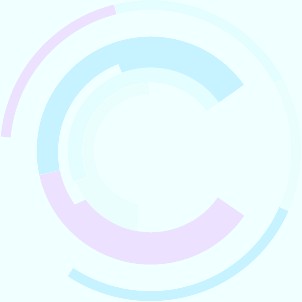 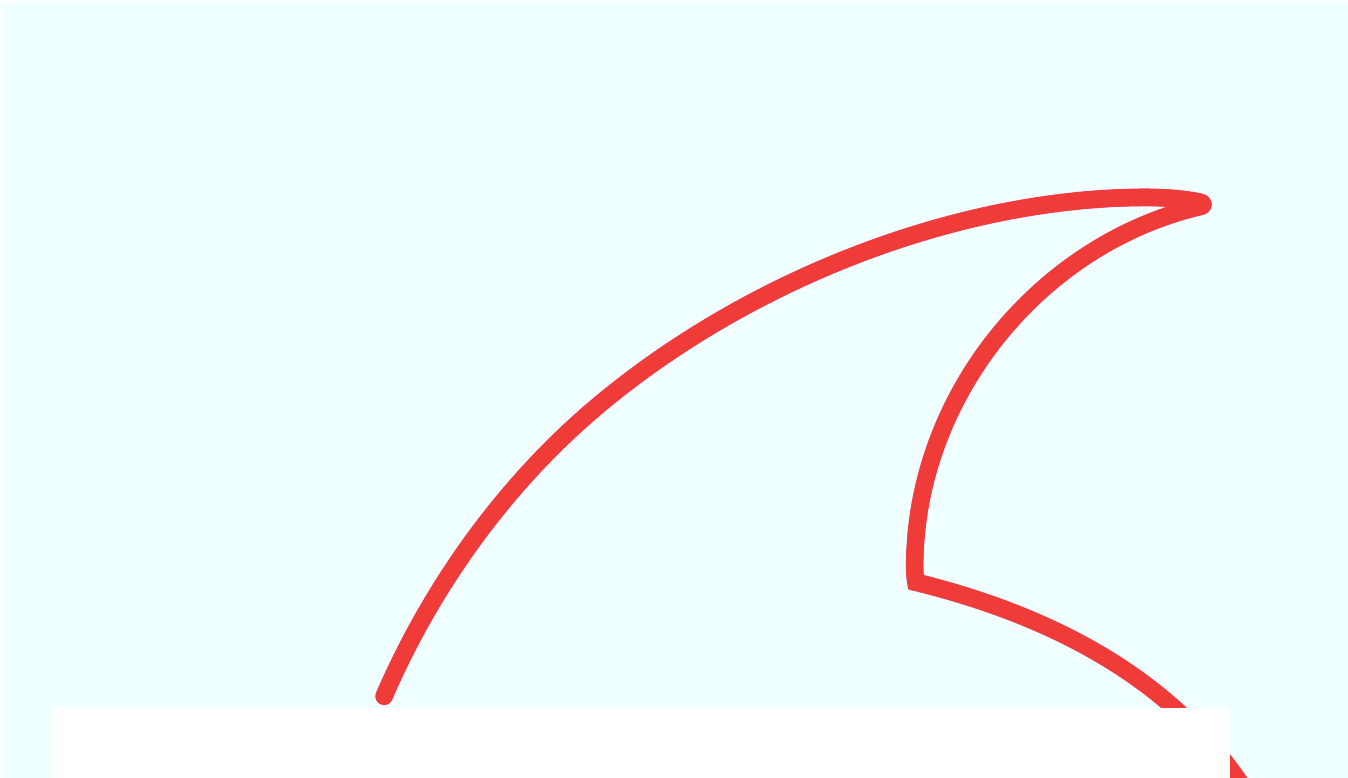 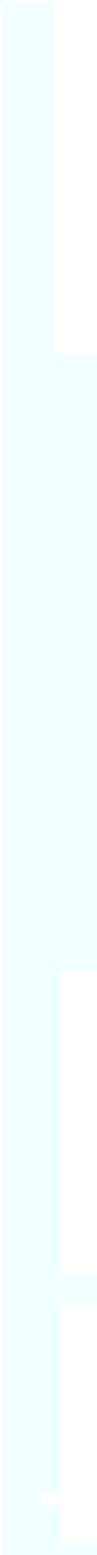 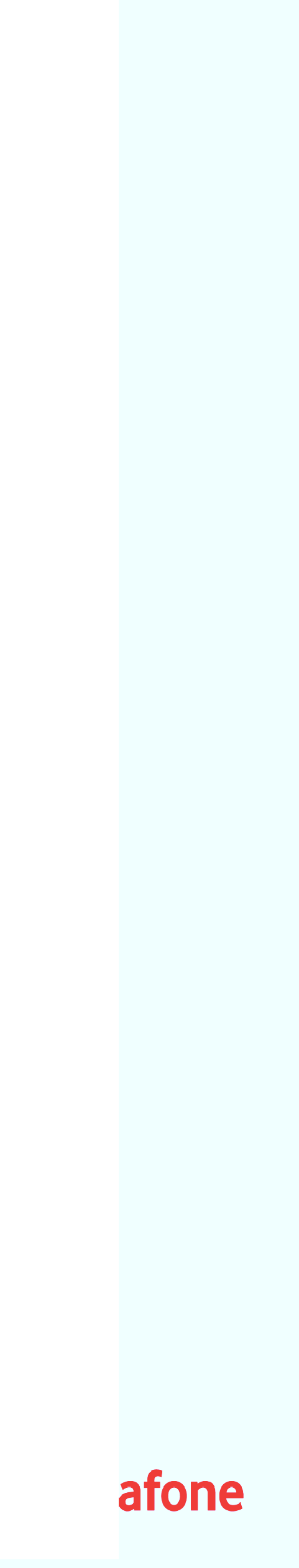 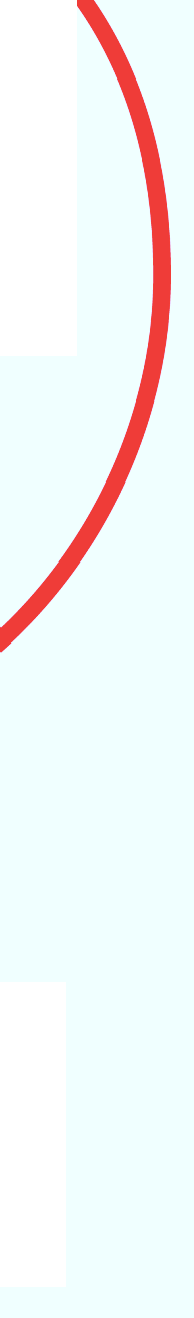 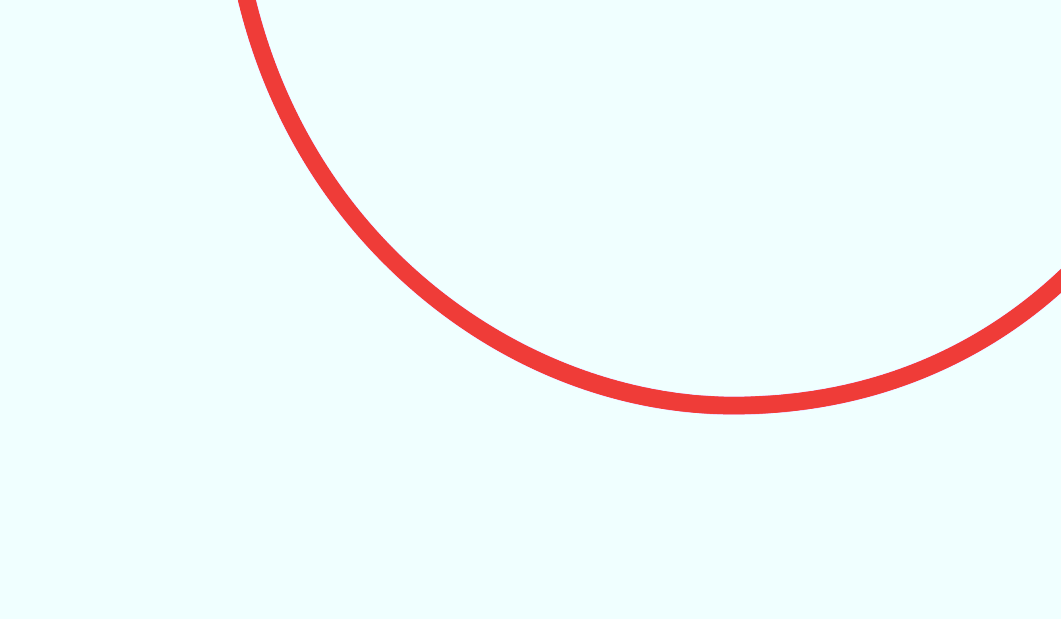 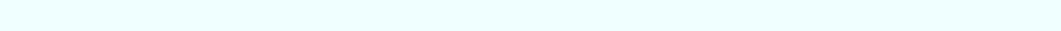 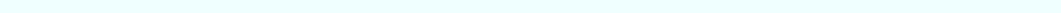 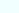 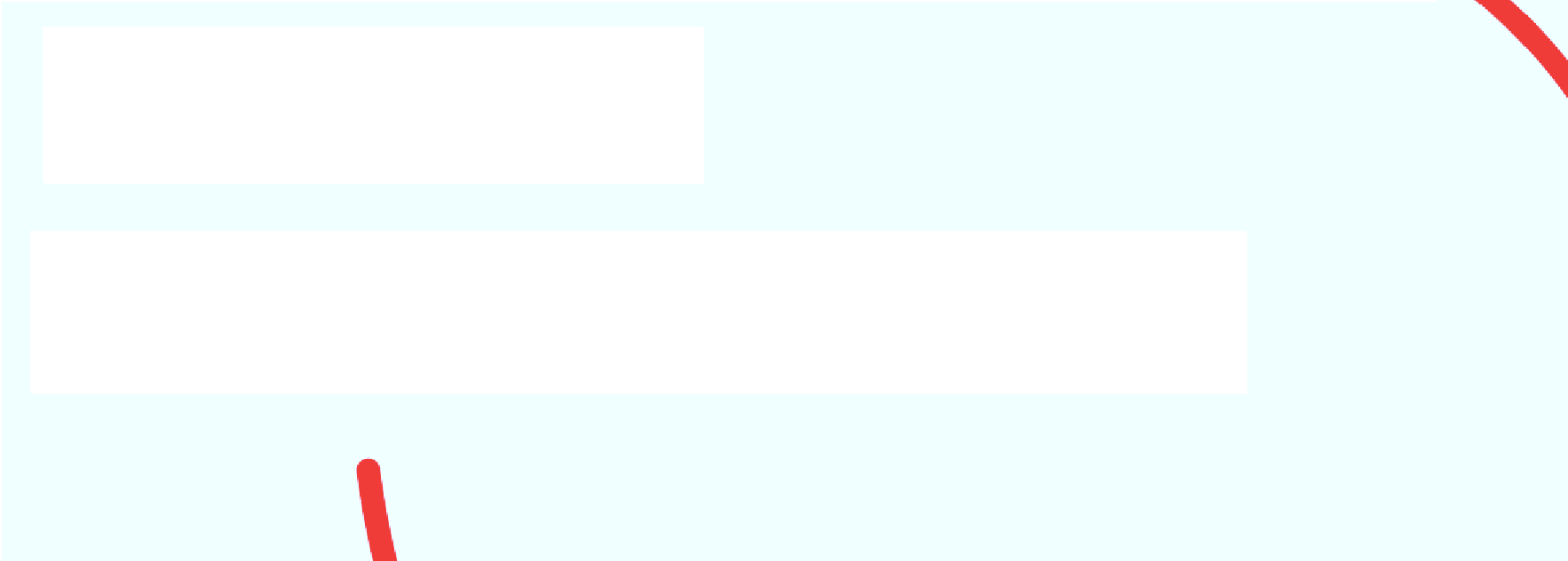 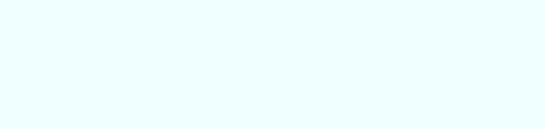 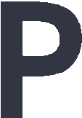 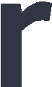 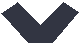 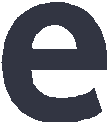 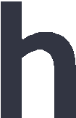 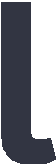 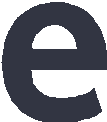 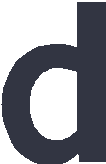 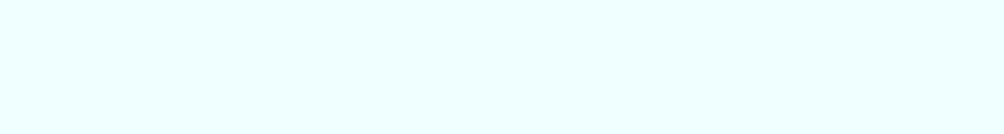 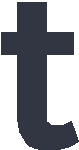 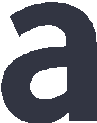 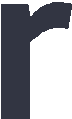 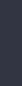 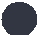 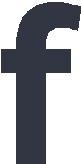 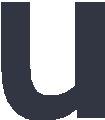 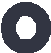 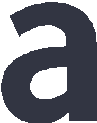 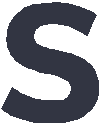 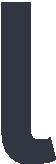 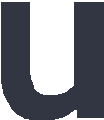 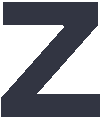 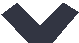 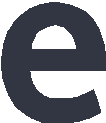 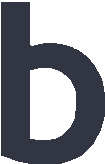 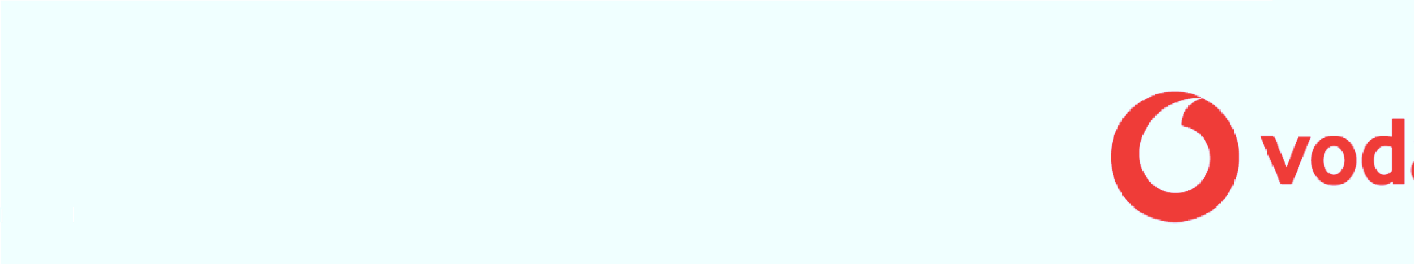 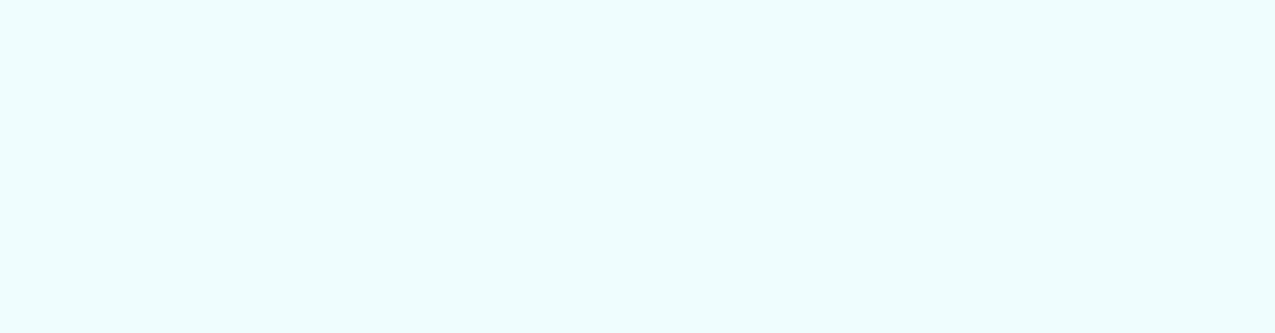 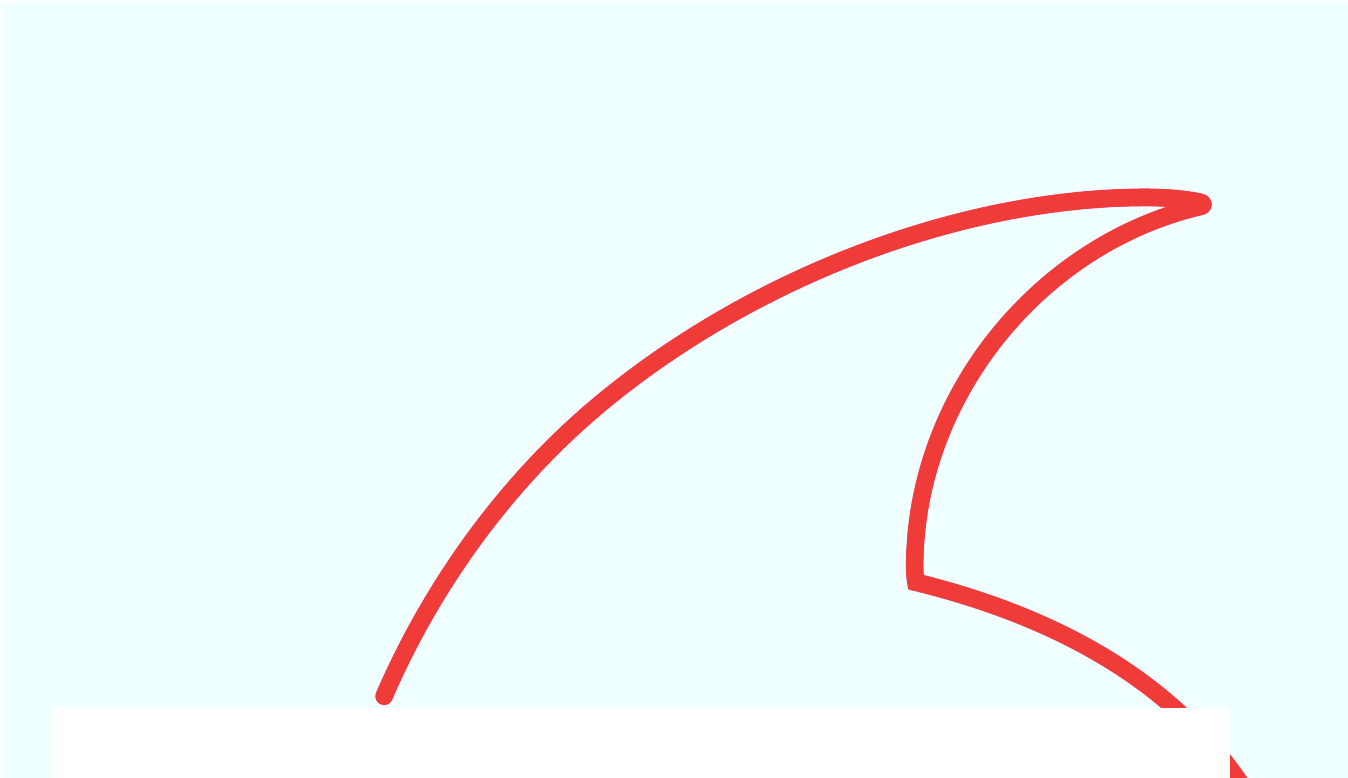 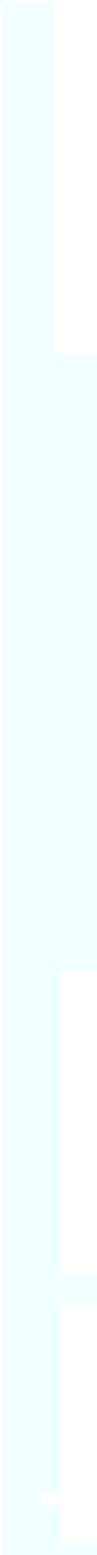 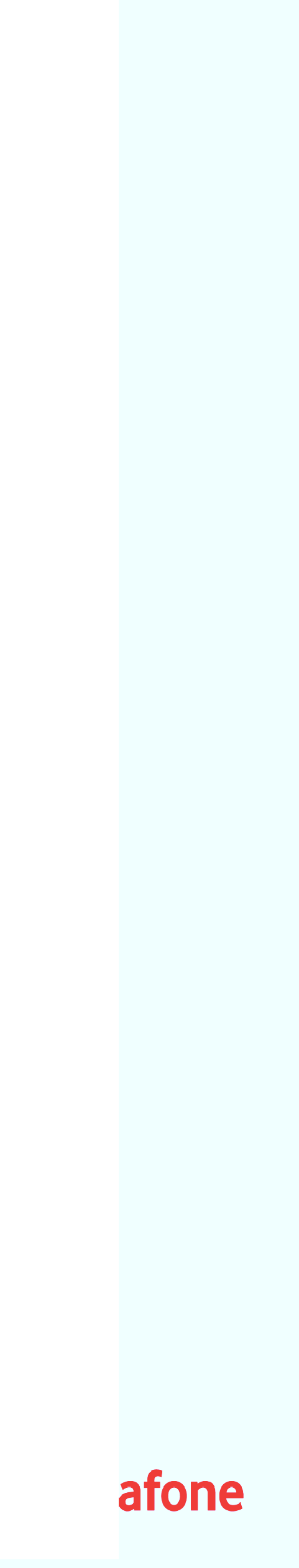 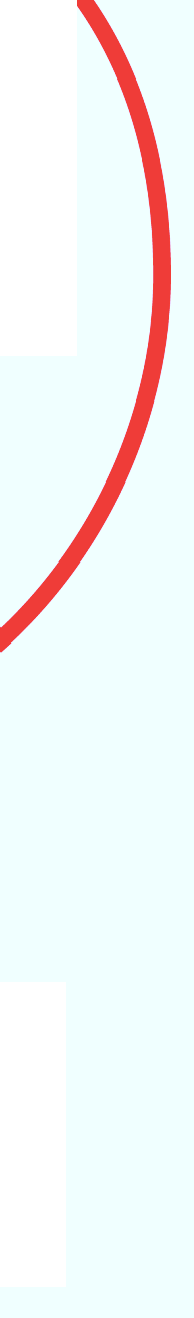 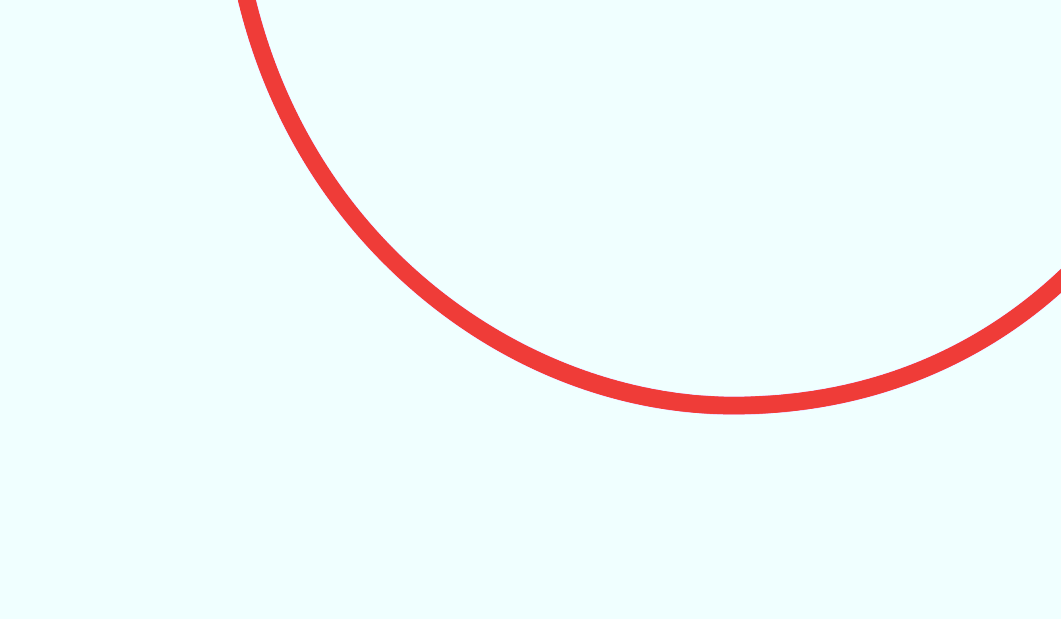 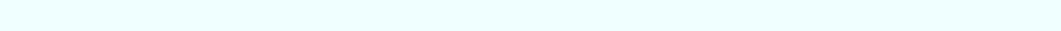 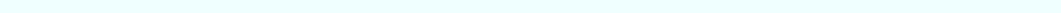 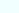 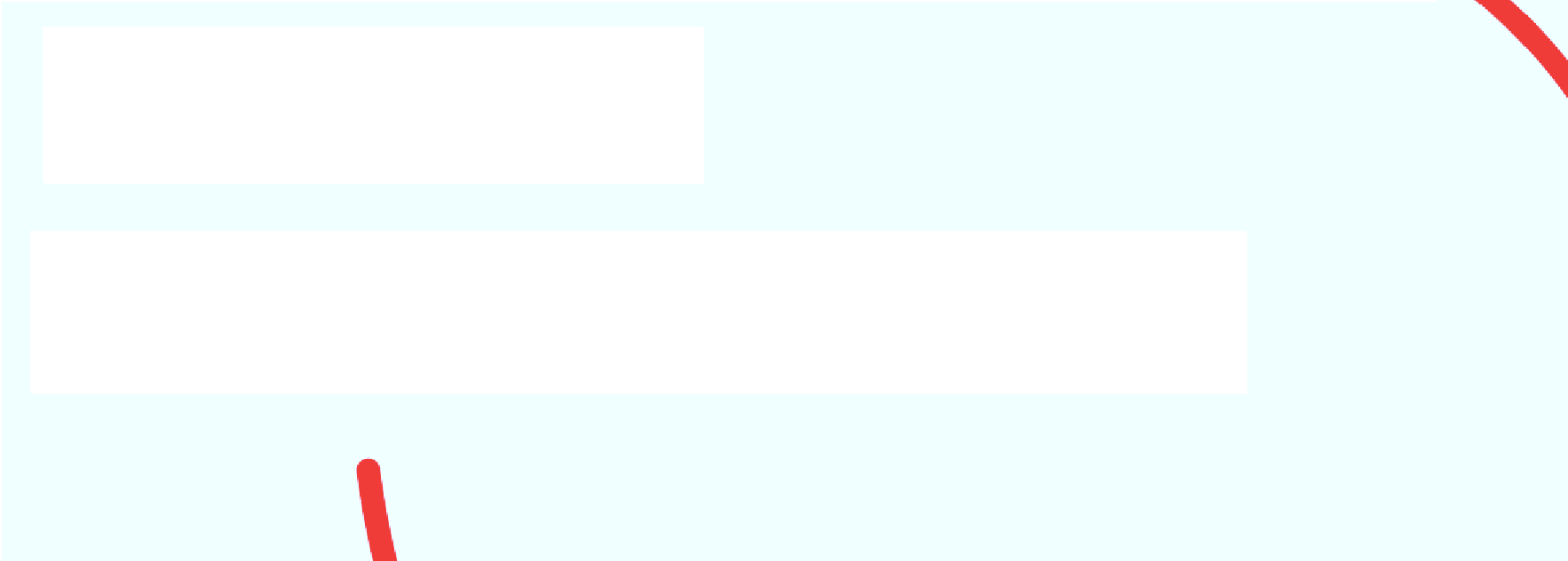 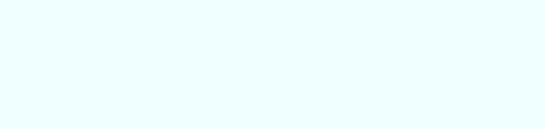 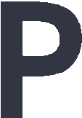 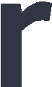 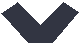 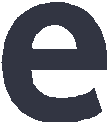 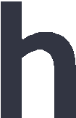 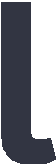 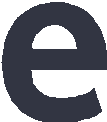 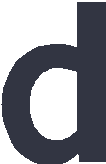 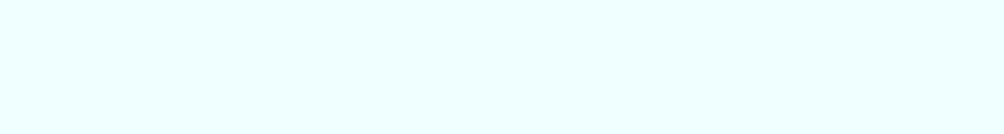 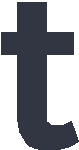 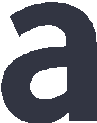 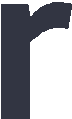 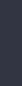 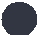 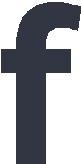 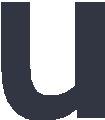 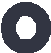 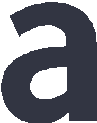 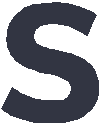 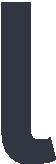 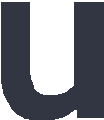 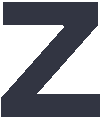 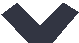 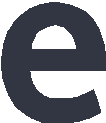 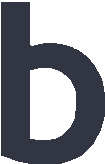 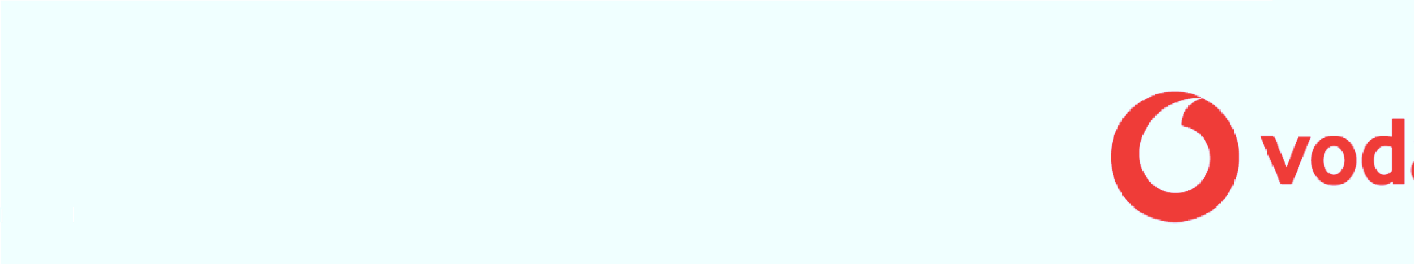 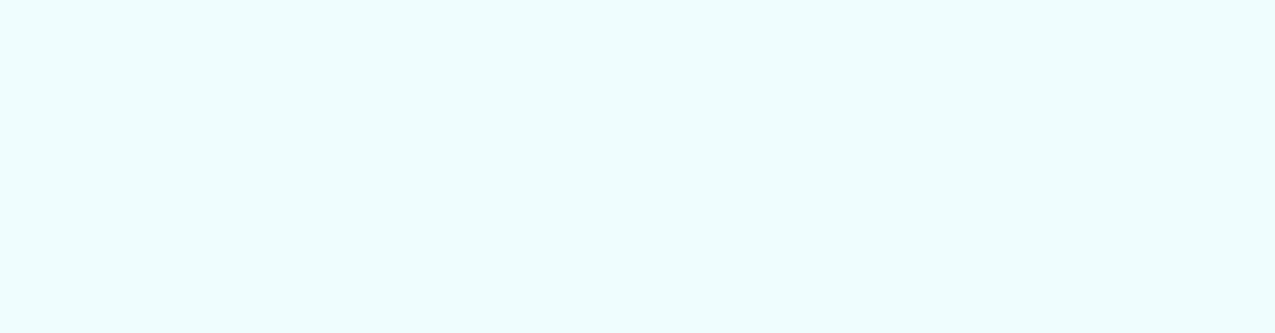 pro zákazníkyVodafone OneNetPlatnost od 6. září 2021Budoucnost je úžasnáReady?C2 GeneraUžitečné pojmy	Hlavní pojmy Vodafonu:Měsíční paušál	Pravidelně účtovaná cena, jejíž výše se řídí podle příslušného tarifu.Uživatel	Osoba oprávněná Účastníkem využívat služby Vodafone OneNet poskytnuté Účastníkovi na základě uzavřené smlouvy (např. zaměstnanec Účastníka).Převod kreditu	U Vodafone OneNet tarifů část z měsíčního kreditu, která nebyla v daném zúčtovacím období vyčerpána, bude převedena do následujícího zúčtovacího období. Pokud v tomto období nebude vyčerpána opětovně, propadá. Převedená část kreditu je čerpána až po vyčerpání kreditu standardně poskytnutého za dané zúčtovacího období.SMS	Služba krátkých textových zpráv.Připojení – Mobilní data	S naší službou Připojení – Mobilní data se jednoduše bezdrátově dostanete na WAP nebo na internet.Úplně vám bude stačit váš mobilní telefon.Zvláštní sazby	Informační služby poskytované na číslech 11XX, 12XX, 12XXX, 13XXX, 13X XXX, 14XX, 14XXX (hovory nejsou zahrnuty v měsíčním kreditu).Mobilní telefonní číslo	Číslo sestavené v souladu s podmínkami vyhlášky Ministerstva informatiky ČR č. 117/2007 Sb., o číslovacích plánech sítí a služeb elektronických komunikací.Vnitrofiremní volání	Vnitrofiremní volání zahrnuje hovory mezi všemi telefonními čísly připojenými do jedné Virtuální privátní sítě (VPN) daného Účastníka v rámci služby Vodafone OneNet.Zlaté číslo	Zlaté číslo je číslo zvláštní ekonomické hodnoty, tzn. takové číslo v naší mobilní a pevné síti, které si snadno zapamatujete vy i všichni, se kterými potřebujete být v kontaktu.Kombinace dvou čísel v hlavním čísle	např. 774 221 121 Kombinace pěti stejných čísel v hlavním čísle	např. 774 221 222 Kombinace čtyř sedmiček v hlavním čísle	např. 775 717 277 Kombinace tří dvojic stejných čísel v hlavním čísle např. 608 99 22 77 Kombinace dvou trojic stejných čísel v řadě	např. 776 222 555 Kombinace čtyř stejných čísel v řadě	např. 777 122 223 Kombinace čísel, která je jednoznačně chápána ve všeobecném povědomíSpecifikace sítě Vodafone	Síť Vodafone je mobilní hlasová síť tvořená Celulární buňkovou (rádiovou) GSM, UMTS, CDMA, LTE a VoLTE sítí, v níž komunikaciv geografické oblasti zajišťuje množství (mobilních) základnových stanic a fixní hlasovou sítí, jejímž základem jsou datové konektivity ADSL,VDSL a OneNet konektivity (Vodafone Přípojka OneNet), na základě kterých jsou po protokolu SIP poskytovány zákazníkům fixní hlasové služby Vodafone. Pokud je ve smluvní dokumentaci uvedeno volání v síti Vodafone zdarma, je tím myšleno volání v síti Vodafone dle tohoto popisu, tedy všude kde není použita přenosová síť HFC/DOCSIS k přenosu fixních hlasových služeb.Tarifikace	Mobilní linka	60+60Tarify Vodafone OneNet	Tarifní plán základMěsíční paušál	xxxxx / xxxxxSMS do mobilních sítí	neomezeněMMS do mobilních sítí v ČR	xxxxx / xxxxxVPN	Volání ve VPN zdarmaData	1,5 GBCeny bez / včetně 21% DPH.Základní tarifní plán, je tarifní plán, kterým se řídí Vaše služby, pokud nemáte sjednané individuální ceny služeb. Tento tarifní plán se může aplikovat jak na zákazníky, kteří mají uzavřenou smlouvu na dobu určitou, tak na zákazníky, kteří mají uzavřenou smlouvu na dobu neurčitou, pokud uběhla minimální doba trvání služeb a došlo k předložení výzvy k uzavření smlouvy na základě nové nabídkya zaslání informace o plánovaném přechodu.V případě deaktivace a následné aktivace jednotlivé služby v rámci tarifního plánu v průběhu jednoho zúčtovacího období, jsme oprávnění účtovat za tuto službu standardní poplatek.Tarifní plán Vodafone Neomezený Super a Vodafone Neomezený PremiumMěsíční paušál	xxxxx / xxxxxSMS do mobilních sítí	neomezeněMMS do mobilních sítí v ČR	xxxxx / xxxxxVPN	Volání ve VPN zdarmaData v ČR	neomezeněCeny bez / včetně 21% DPH.Neomezené volání nelze využít pro hovory na barevné, informační a asistenční linky. Účtování na barevné linky je po celých minutách.Neomezené SMS lze čerpat do všech mobilních sítí v rámci ČR mimo čísla se zvláštním účtováním (Premium SMS, DMS, SMSInfo).Na tarif Vodafone Neomezený si Vodafone vyhrazuje právo aplikovat v souladu s nařízením (EU) č. 531/2012) datový objem bez příplatku v Zóně 1, který bude aktualizován dle podmínek stanovených v tomto nařízení.Neomezená data – neomezená mobilní data na území ČR.Navýšení rychlostiPro jednotlivé technologie platí následující maximální rychlosti:Rychlostní profil tarifů Vodafone NeomezenýNeomezený Super	Neomezený Premium	Neomezený PlatinumSpolečnost Vodafone si vyhrazuje právo omezit služby i v případě důvodného podezření na zneužívání neomezeného volání či datování ke komerčním účelům, v případě důvodného podezření na zneužívání neomezeného volání či datování k provozování nelegálních GSM bran i v ostatních případech podezření na zneužívání neomezeného volání či datování (např. způsob užívání neomezeného volání či datování vykazuje charakteristiky strojového generování provozu nebo jiného nestandardního užití) či v případě užívání neomezeného volání či datování způsobem, který může negativně ovlivnit kvalitu služeb poskytovaných jiným zákazníkům nebo provoz sítě či jakékoli její části.Cena za minutuz mobilu na mobil a pevnou v ČRxxxxx / xxxxxCena za MMSdo národních sítíxxxxx / xxxxxCeny bez / včetně 21% DPH.Cena za SMS do všech národníchmobilních sítí	xxxxx / xxxxxCena za MMSdo mezinárodních sítí	xxxxx / xxxxxCeny bez / včetně 21% DPH.Neomezené vnitrofiremní volání mezi všemi uživateli mobilních a pevných telefonních čísel daného Účastníka službyVodafone OneNet kdekoli v ČR. Po první provolané minutě se vám účtuje v intervalu jedné vteřiny.Volné minuty lze čerpat do všech mobilních a pevných sítí v rámci ČR.Volné SMS lze čerpat do všech mobilních sítí v rámci ČR.Volné minuty nelze využít pro hovory na barevné, informační a asistenční linky.Volné minuty/SMS se nepřevádí do dalšího zúčtovacího období.Změna tarifu je možná vždy pouze k prvnímu dni zúčtovacího období.S přístupem ke službám Vodafone OneNet jsou spojené následující měsíční poplatky závislé na typu uživatele:Ceny platné v ČR	Měsíční poplatek za uživateleUživatel mobilního telefonního čísla	xxxxx / xxxxxCena za minutuz pevné na mobil, z mobilu na mobila pevnouxxxxx / xxxxxz pevné na pevnou v ČR	xxxxx / xxxxxCena za MMSdo národních sítíxxxxx / xxxxxCeny bez / včetně 21% DPH.Přehled telefonních čísel zvláštních služeb a jejich ceník	Popis služby	Číslo	CenaLoga, Melodie, Obrázky, Reálné tóny	3355SMS Seznamka	7777Od xxxxx / xxxxx xxxxx / xxxxx + cena za připojení k WAPu podle daného tarifu. Informace o cenách na www.vodafone.cz.xxxxx / xxxxx – odeslání (poznámka 1) Přijetí zprávy zdarma (poznámka 1)SMS info	7755	Informace o cenách na www.vodafone.cz (poznámka 1).Odeslání / přijetí zprávy na území ČR – xxxxx.SMS samoobsluha	7700SMS e-mail	2255Odeslání / přijetí zprávy v roamingu – podle cen platných proroaming. xxxxx / xxxxx (poznámka 1) Přijetí zprávy zdarma (poznámka 1)Informace poskytované provozovateli veřejné telefonní sítě(hovory nejsou zahrnuty v kreditu).13xxx, 13x xxx, 14xxxxxxxx / xxxxx / min.Univerzální přístupové číslo	700 xxx xxx 701 xxx xxxCena jako za volání do pevných sítí podle daného tarifu.CSD přístup k internetu	971 xxx xxxCelostátní záznamníková služba	960 xxx xxx xxxCena jako za volání do pevných sítí podle daného tarifu. Hovory jsou zahrnuty do kreditu a účtují se jako volání do jiných sítí.Cena podle daného tarifu pro volání do ostatních sítí v ČR. Hovory jsou zahrnuty do kreditu a účtují se jako volání do jiných sítí.Síť Českých drah	972 xxx xxx	Hovory jsou zahrnuty do kreditu a účtují se jako volání do jiných sítí.Síť ministerstva vnitra	974 xxx xxx	Hovory jsou zahrnuty do kreditu a účtují se jako volání do jiných sítí.Protikorupční linka	199	xxxxxCeny bez / včetně 21% DPH.Poznámka 1: Ceny platí pouze na území ČR. Při pobytu v zahraničí je k ceně služby připočítána cena za roamingové služby.Poznámka 2: Volání na tísňovou linku 156 je zatím k dispozici v Praze a jižních Čechách.Poznámka 3: Některá speciální čísla nejsou dostupná ze zahraničí. Jedná se o zkrácená čísla, bezplatné linky 800 a informační linky začínající 8xx, linky třetích stran 9xx.S touto službou voláte do celého světa za ceny rozdělené do 6 regionů.RegionVolání z mobilního tel. číslana pevnou nebo na mobilVolání z pevného tel. čísla na pevnouVolání z pevného tel. čísla na mobilRegion 5	xxxxx / xxxxx	xxxxx / xxxxx	xxxxx / xxxxxCeny bez / včetně 21% DPH.Po první minutě hovoru je účtování po sekundách.Regiony platné pro Volání do zahraničíRegion 0: Ålandské ostrovy, Azorské ostrovy, Belgie, Bulharsko, Ceuta, Chorvatsko, Dánsko, Estonsko, Finsko, Francie, Francouzská Guayana, Gibraltar, Guadeloupe, Irsko, Island, Itálie, Kanárské ostrovy, Kypr (Řecko), Litva, Lichtenštejnsko, Lotyšsko, Lucembursko, Maďarsko, Madeira, Malta Maritime Services, Martinik, Mayotte, Melilla, Německo, Nizozemsko, Norsko, Polsko, Portugalsko, Rakousko, Reunion, Rumunsko, Řecko, Slovensko, Slovinsko, Svatý Martin (Francie), Španělsko, Švédsko, Velká BritánieRegion 1: Čína, Rusko, Ukrajina, VietnamRegion 2: Albánie, Alžírsko, Andorra, Austrálie, Bosna a Hercegovina, Černá Hora, Faerské ostrovy, Guadeloupe, Guernsey, Hongkong, Japonsko, Jihoafrická republika, Kanada, Severní Makedonie, Man, Mexiko, Monako, Mongolsko, Norfolk, San Marino, Singapur, Srbsko, Švýcarsko, USA, VatikánRegion 3: Bělorusko, Izrael, Kosovo, Kypr (Turecko), Libye, Palestina, Spojené arabské emiráty, Tunisko, TureckoRegion 4: Angola, Argentina, Arménie, Ázerbájdžánská republika, Brazílie, Chile, Egypt, Filipíny, Gruzie, Indie, Indonésie, Írán, Jordánsko, Kazachstán, Korejská republika, Kuba, Kuvajt, Kyrgyzsko, Libanon, Malajsie, Maroko, Moldavsko, Nigérie, Nový Zéland, Pákistán, Peru, Saúdská Arábie, Sýrie, Tádžikistán, Tchaj-wan, Thajsko, Turkmenistán, Uzbekistán, VenezuelaRegion 5: Afghánistán, Americká Samoa, Americké Panenské ostrovy, Anguilla, Antarktida, Antigua a Barbuda, Aruba, Ascension, Australská teritoria, Bahamy, Bahrajn, Bangladéš, Barbados, Belize, Benin, Bermudské ostrovy, Bhútán, Bolívie, Botswana, Bonaire, Britské Panenské ostrovy, Brunej, Burkina Faso, Burundi, Cookovy ostrovy, Curaçao, Čad, Diego Garcia, Dominikánská republika, Džibuti, Ekvádor, Eritrea, Etiopie, Falklandské ostrovy, Fidži, Francouzská Polynésie, Gabon, Gambie, Ghana, Grenada, Grónsko, Guam, Guatemala, Guayana, Guinea, Guinea-Bissau, Haiti, Honduras, Irák, Jamajka, Jemen, Kajmanské ostrovy, Kambodža, Kamerun, Kapverdy, Katar, Keňa, Kiribati, Kolumbie, Komory a Mayotte, Kongo, Kostarika, Laos, Lesotho, Libérie, Macao, Madagaskar, Malawi, Maledivy, Mali, Marshallovy ostrovy, Mauricius, Mauritánie, Mikronésie, Montserrat, Mosambik, Myanmar (Barma), Namibie, Nauru, Nepál, Niger, Nikaragua, Niue, Nizozemské Antily, Nová Kaledonie, Omán, Ostrovy Turks a Caicos, Palauské ostrovy, Panama, Papua-Nová Guinea, Paraguay, Pobřeží slonoviny, Portoriko, Rovníková Guinea, Rwanda, Saipan, Salvador, Senegal, Severní Korea, Severní Mariany, Seychely, Sierra Leone, Somálsko, Srí Lanka, Středoafrická republika, Súdán, Surinam, Sv. Helena, Sv. Pierre & Miquelon, Svatá Lucie, Svatý Kryštof a Nevis, Svatý Martin, Svatý Tomáš a Princův ostrov, Svatý Vincenc a Grenadiny, Svazijsko, Šalomounovy ostrovy, Tanzanie, Togo, Tokelau, Tonga, Trinidad a Tobago, Tuvalu, Uganda, Uruguay, Vanuatu, Východní Timor, Wallis a Futuna, Zambie, Samoa, ZimbabweSe službou One Net Tarif volání do zahraničí můžete využívat výhodné balíčky volání až do 90 zemí.  Základní hlasové balíčky	Velikost balíčku	Cena balíčku EU + vybrané země*	Business600 min	xxxxx / xxxxx	xxxxx / xxxxxCeny jsou uvedeny bez 21 % DPH.* Island, Lichtenštejnsko, Norsko a Švýcarsko.Na vyžádání připravíme hlasové balíčky pro volání do zahraničí přímo na míru potřebám zákazníka – k dispozici je široký rozsah objemů minut a destinací.Podmínky OneNet Tarif volání do zahraničíPodmínky služby najdete na:  http://www.vodafone.cz/podminky/podminky-doplnkovych-sluzeb/Kde můžete OneNet Tarif volání do zahraničí využít?Balíčky jsou předdefinovány pro následující region:EU + vybrané země – Belgie, Bulharsko, Dánsko, Estonsko, Finsko, Francie, Francouzská Guayana, Gibraltar, Guadeloupe, Chorvatsko, Irsko, Island, Itálie, Jersey, Kypr, Lichtenštejnsko, Litva, Lotyšsko, Lucembursko, Maďarsko, Malta, Martinik, Ostrov Man, Monako, Německo, Nizozemsko, Norsko, Polsko, Portugalsko, Rakousko, Réunion, Rumunsko, Řecko, San Marino, Slovensko, Slovinsko, Španělsko, Švédsko, Švýcarsko, Vatikán, Velká BritániePozn.: Tento region zahrnuje země Evropské Unie, Evropského hospodářského prostoru – Island, Norsko a Lichtenštejnsko, a Švýcarsko. Dále je možno připravit balíček na míru pro více než 90 zemí.Business zóna – Albánie, Argentina, Austrálie, Belgie, Brazílie, Bulharsko, Černá Hora, Čína, Dánsko, Egypt, Estonsko, Finsko, Francie, Francouzská Guyana, Ghana, Gibraltar, Gruzie, Guadeloupe, Guernsey, Hongkong, Chile, Chorvatsko, Indie, Irsko, Island, Itálie, Izrael, Jamajka, Japonsko, Jersey, Jihoafrická republika, Kanada, Katar, Kazachstán, Korejská republika, Kypr, Lichtenštejnsko, Litva, Lotyšsko, Lucembursko, Maďarsko, Malta, Martinik, Mexiko, Monako, Německo, Nizozemí, Norsko, Nový Zéland, Ostrov Man, Peru, Polsko, Portugalsko, Rakousko, Réunion, Rumunsko, Rusko, Řecko, San Marino, Saúdská Arábie, Singapur, Slovensko, Slovinsko, Spojené arabské emiráty, Srbsko, Španělsko, Švédsko, Švýcarsko, Tchaj-wan, Turecko, Ukrajina, USA, Vatikán, Velká BritánieRoamingové zónyRoamingové služby můžete využívat v rámci 4 předdefinovaných Zón, které pokrývají prakticky všechny světové destinace. Doporučujeme využít Business zónu, která pokrývá více než 70 nejdůležitějších světových destinací pro obchodní a soukromé cestování.Nabídku roamingových služeb stále rozšiřujeme o nové destinace a partnery. Rozdělení destinací do roamingových zón je pouze cenovou informací, tedy nepředstavuje garanci kvality a dostupnosti služeb.Business zóna – Albánie, Argentina, Austrálie, Belgie, Brazílie, Bulharsko, Černá Hora, Čína, Dánsko, Egypt, Estonsko, Finsko, Francie, Francouzská Guyana, Ghana, Gibraltar, Gruzie, Guadeloupe, Guernsey, Hongkong, Chile, Chorvatsko, Indie, Irsko, Island, Itálie, Izrael, Jamajka, Japonsko, Jersey, Jihoafrická republika, Kanada, Katar, Kazachstán, Korejská republika, Kypr, Lichtenštejnsko, Litva, Lotyšsko, Lucembursko, Maďarsko, Malta, Martinik, Mexiko, Monako, Německo, Nizozemí, Norsko, Nový Zéland, Ostrov Man, Peru, Polsko, Portugalsko, Rakousko, Réunion, Rumunsko, Rusko, Řecko, San Marino, Saúdská Arábie, Singapur, Slovensko, Slovinsko, Spojené arabské emiráty, Srbsko, Španělsko, Švédsko, Švýcarsko, Tchaj-wan, Turecko, Ukrajina, USA, Vatikán, Velká BritánieZóna Business bez zóny 1 – Albánie, Andorra, Argentina, Austrálie, Brazílie, Černá Hora, Čína, Egypt, Ghana, Gruzie, HongKong, Chile, Indie, Izrael, Jamajka, Japonsko, Jihoafrická republika, Korejská republika, Kanada, Katar, Kazachstán, Mexiko, Nový Zéland, Peru, Rusko, Saúdská Arábie, Singapur, Srbsko, Švýcarsko, Tchaj-wan, Turecko, Ukrajina, Spojené arabské emiráty, USAZóna 1 – Belgie, Bulharsko, Dánsko, Estonsko, Finsko, Francie, Francouzské Antily, Francouzská Guyana, Gibraltar, Guadeloupe, Guernsey, Chorvatsko, Irsko, Island, Itálie, Jersey, Kypr, Lichtenštejnsko, Litva, Lotyšsko, Lucembursko, Maďarsko, Malta, Martinik, Mayotte, Monako, Německo, Nizozemsko, Norsko, Ostrov Man, Polsko, Portugalsko, Rakousko, Réunion, Rumunsko, Řecko, San Marino, Slovensko, Slovinsko, Španělsko, Svatý Bartoloměj, Svatý Martin, Švédsko, Vatikán, Velká BritánieZóna 2 – Albánie, Andorra, Anguilla, Antigua a Barbuda, Americká Samoa, Aruba, Austrálie, Bahamy, Barbados, Bělorusko, Bermudy, Bosna a Hercegovina, Bonaire, Curacao, Černá Hora, Čína, Dominika, Dominikánská republika, Egypt, Faerské ostrovy, Grenada, Grónsko, Guam, Haiti, Indie, Izrael, Jamajka, Japonsko, Jihoafrická republika, Kajmanské ostrovy, Kanada, Korea-republika, Kosovo*), Severní Makedonie, Maroko, Mexiko, Moldavsko, Montserrat, Nizozemské Antily, Nový Zéland, Ostrovy Turks a Caicos, Palestina, Panenské ostrovy - americké, Panenské ostrovy - britské, Portoriko, Samoa, Singapur, Srbsko, Svatá Lucie, Svatý Kryštof a Nevis, Svatý Vincenc a Grenadiny, Švýcarsko, Trinidad a Tobago, Tunisko, Turecko, Ukrajina, USA, VietnamZóna 3 – Afghánistán, Alžírsko, Angola, Argentina, Arménie, Ázerbájdžán, Bahrajn, Bangladéš, Belize, Benin, Bhútán, Bolívie, Botswana, Brazílie, Brunej, Burkina Faso, Burundi, Cookovy ostrovy, Čad, Džibutsko, Ekvádor, Falklandy, Fidži, Filipíny, Francouzská Polynésie, Gabon, Gambie, Ghana, Gruzie, Guatemala, Guinea, Guinea-Bissau, Guyana, Honduras, Hongkong, Chile, Indonésie, Irák, Írán, Jemen, Jordánsko, Kambodža, Kamerun, Kapverdy, Katar, Kazachstán, Keňa, Kolumbie, Kongo, Kostarika, Kuba, Kuvajt, Kyrgyzstán, Laos, Lesotho, Libanon, Libérie, Libye, Macao, Madagaskar, Malajsie, Malawi, Maledivy, Mali, Malta, Maritime Services, Mauricius, Mauritánie, Mongolsko, Mosambik, Myanmar, Namibie, Nepál, Niger, Nigérie, Nikaragua, Nová Kaledonie, Omán, Ostrov Norfolk, Pákistán, Panama, Papua-Nová Guinea, Paraguay, Peru, Pobřeží slonoviny, Rusko, Rwanda, Salvador, Saúdská Arábie, Senegal, Seychely, Sierra Leone, Somálsko, Spojené arabské emiráty, Srí Lanka, Středoafrická republika, Súdán, Surinam, Svatý Tomáš a Princův ostrov, Sýrie, Šalamounovy ostrovy, Tádžikistán, Tanzanie, Thajsko, Tchaj-wan, Togo, Tonga, Turkmenistán, Uganda, Uruguay, Uzbekistán, Vanuatu, Venezuela, Východní Timor, Zambie, Zimbabwe*) Služby zajišťuje dočasně operátor Mobitel Slovinsko, tudíž cena za roaming odpovídá Zóně 1Volání a SMSPokud nechcete řešit hlasové balíčky, můžete využít službu OneNet roaming – volání a SMS s přehlednými cenami za minutu a SMSve třech Zónách.Ceny pro volání a SMS v OneNet roamingu EU & WORLDZónaOdchozí hovor(cena za minutu)Příchozí hovor(cena za minutu)Odeslání SMS (cena za zprávu)Ceny bez / včetně 21 % DPH.¹Cena za minutu hovoru/SMS do ostatních národních mobilních sítí v ČR dle smlouvy OneNet.Odchozí hovory v Zóně 1 jsou zpoplatněny jako národní volání, v Zóně 2 a 3 jsou hovory účtovány po minutách. Příchozí hovory v Zóně 2 a 3 jsou účtovány po minutách.Ve všech evropských zemích je volání na tísňovou linku 112 zdarma.Celý svět je rozdělen do tří cenových roamingových zón, v jejichž rámci mají zákazníci garantované stejné ceny volání a posílání SMS. Pro definici Zón viz Roamingové zóny.Data a MMSPokud si nezvolíte datový balíček, můžete využít službu Datový a MMS OneNet roaming s přehlednými cenami za datové připojení a MMS ve třech Zónách.Připojení OneNet roaming EU pro tarifyZóna	DATA	MMSZóna 1	Národní cena	Národní cenaZóna 3	xxxxx  za 1 MB / xxxxx  za 1 MB	xxxxx  / xxxxx  Ceny bez / včetně 21% DPHÚčtovací krok – V zóně 1 Vám budeme účtovat data dle národního tarifu. V zóně 2 a 3 Vám budeme účtovat přenesená data 100 kB,u WAPu po 10 kB.Ceny za 1 MB a MMS bez / včetně 21 % DPH.Celý svět je rozdělen do tří cenových roamingových zón, v jejichž rámci mají zákazníci garantované stejné ceny datového roamingu. Pro definici Zón viz službu OneNet data v zahraničí. Individuální ceny naleznete ve své Dílčí smlouvě nebo ve své OneNet samoobsluze.Se službou OneNet data v zahraničí a Sdílená OneNet data v zahraničí můžete využívat výhodné balíčky datového připojení ve všech destinacích. Pro každého uživatele je možné zvolit individuální balíček nebo pro jakoukoliv skupinu uživatelů sdílený balíček na míru.Základní datové balíčyDatový objem	Zóna Business bez zóny1	Zóna 2	Zóna 2+3	Dostupné dokupy100 MB	xxxxx  /xxxxx  /xxxxx  /50 MB,Dodatečné objemy dat – dokupyZákladní datové balíčky – Sdílená dataCena balíčkuZóna BusinessDostupnéMaximální početDatový objembez zóny 1	Zóna 2	Zóna 2+3dokupy	Cena za uživateleuživatelůxxxxx  /1 GBxxxxx  /xxxxx  /300 MB,xxxxx  /	5Ceny bez / včetně 21 % DPH.Dodatečné objemy dat – dokupy pro Sdílená dataCeny bez / včetně 21 % DPH.Na vyžádání připravíme datové balíčky pro roaming přímo na míru potřebám zákazníka – k dispozici je široký rozsah základních objemů dat a velikostí dokupů pro jednotlivé zóny.Podmínky OneNet data v zahraničí a Sdílená OneNet data v zahraničíPodmínky služby najdete na:  http://www.vodafone.cz/podminky/podminky-doplnkovych-sluzeb/OneNet Tarif volání v roamingu	Se službou One Net Tarif volání v roamingu můžete využívat výhodné balíčky volání až v 90 zemích. Základní hlasové balíčky	Cena balíčkuCeny bez / včetně 21 % DPH.Na vyžádání připravíme hlasové balíčky pro roaming přímo na míru potřebám zákazníka – k dispozici je široký rozsah objemů minut a destinací.Podmínky OneNet volání v roaminguPodmínky služby najdete na:  http://www.vodafone.cz/podminky/podminky-doplnkovych-sluzeb/Kde můžete OneNet volání v roamingu využít?Balíčky jsou předdefinovány pro následující zóny:Zóna Business bez zóny 1 viz popis Roamingové zóny.Dále Vám můžeme připravit balíček na míru pro více než 90 zemí.Tarify Připojení – Mobilní data	Připojení pro mobil – na denPřipojení na den	xxxxx  / xxxxx  	FUP 25 MB / denCeny bez / včetně 21% DPH.Poznámky:Využité kB se ve Vyúčtování zaokrouhlují na celé jednotky směrem nahoru.Po dosažení FUP se spojení přeruší.Pokud si Účastník nezvolí jiný tarif, je automaticky aktivováno Připojení na den.  M2M tarify – měsíční paušály	Poznámky:Využité kB se ve Vyúčtování zaokrouhlují na celé jednotky směrem nahoru.Po dosažení limitu FUP se rychlost omezí na 32 kbit/s.Využité kB se ve Vyúčtování zaokrouhlují na celé jednotky směrem nahoru.Zákazník si může zvolit i tarify s jiným objemem dat než jsou uvedeny výše – bližší informace poskytne obchodní zástupce.FUP (Fair Usage Policy) stanovuje využitelný objem dat při nesnížené rychlosti připojení. Po dosažení limitu FUP se uplatní,dokup, nebo se rychlost omezí na 32 kbit/s – dle volby zákazníka.Zákazník si může zvolit různé velikosti dokupů a maximální počet dokupů ke každému tarifu. Pokud si nezvolí jinak, budenastavena hodnota dokupu dle tabulky výše a neomezený počet dokupů.Bližší informace ke službě na http://www.vodafone.cz/podminky.Sdílené OneNet Mobilní připojeníCena zaObjem datCena zaMaximální početTarifSdílené OneNetMobilní připojení 10 GBobjem datxxxxx  /xxxxx  měsíčně	Dokup10 GB	1 GB za xxxxx  /xxxxx  uživatelexxxxx  /xxx  uživatelů40Sdílené OneNetMobilní připojení 20 GBxxxxx  /xxxxx  20 GB	2 GB za xxxxx  /                                    xxxxx  xxxxx  /xxxxx  	80Sdílené OneNetMobilní připojení 100 GBCeny bez / včetně 21% DPH.Poznámky:xxxxx  /xxxxx  100 GB	10 GB za xxxxx  /xxxxx  xxxxx  /xxxxx  400Využité kB se ve Vyúčtování zaokrouhlují na celé jednotky směrem nahoru.Zákazník si může zvolit i tarify s jiným objemem dat než jsou uvedeny výše, bližší informace poskytne obchodní zástupce.Po dosažení měsíčního objemu dat se uplatní dokup dle volby zákazníka. Zákazník si může zvolit různé velikosti dokupů a maximální počet dokupů ke každému tarifu. Pokud si nezvolí jinak, bude nastavena hodnota dokupu dle tabulky výšea neomezený počet dokupů. Pokud není zvolen žádný dokup, po vyčerpání objemu dat dojde k zastavení datového přenosu.Zákazník si může zvolit libovolný počet uživatelů na tarif do výše Maximálního počtu uživatelů. Zákazník může nastavit každému uživateli individuální limit pro čerpání dat ze sdíleného tarifu.Bližší informace ke službě na http://www.vodafone.cz/podminky. Zakoupení dodatečné FUP pro M2M tarify	BlackBerry	Služba BlackBerry je řešena pro každou společnost individuálně. Přesné ceny Vám budou sděleny po konzultaci s naším obchodním zástupcem. Pro starší typy přístrojů BlackBerry řady 5 a 7 je platný tento paušál:	Měsíční datový paušál za 1 SIM kartu	xxxxx  / xxxxx  Ceny bez/včetně 21% DPH.Dedikovaný přístupový bod	Zřízení služby	xxxxx  / xxxxx  Měsíční firemní paušál	xxxxx  / xxxxx  Měsíční paušál za 1 SIM kartu	xxxxx  / xxxxx  Používání služby (využité kB)	Dle tarifu Připojení (Mobilní data)Ceny bez / včetně 21% DPH.Telemetrie	Ceny bez / včetně 21% DPH.Cena používání služby v roamingu se účtuje vždy za každých započatých 10 kB. Ostatní ceny se řídí standardními cenovými podmínkami tarifního plánu Datová karta.Pevné připojení	Cena za instalaci je xxxxx  (xxxxx  bez DPH). Při uzavření smlouvy na 24 měsíců získává účastník smlouvy podmíněnou slevu na první odbornou instalaci ve výši 100% ceny instalace.Poplatek za deinstalaci modemu pro službu Pevný internet je xxxxx  (xxxxx  bez DPH). Deinstalace modemu je pouzena přání zákazníka.Výjezd technika je zpoplatněn částkou xxxxx  (xxxxx   bez DPH). Součástí služby Pevný internet je výjezd technika a další služby související se zjišťováním a odstraňováním poruchy v síti Vodafone. Všechny ostatní výjezdy technika jsou zpoplatněné podle platného ceníku. Závady způsobené třetí osobou, např. výpadek napájení v koncovém bodu služby nebo závada na modemu a jeho příslušenství, nejsou považovány za poruchy v síti Vodafone.Rychlost připojení závisí na lokálních podmínkách zákazníka.Cena modemu je xxxxx   (xxxxx  bez DPH). Při uzavření smlouvy na 24 měsíců získává zákazník zvýhodněnou cenuxxxxx  (xxxxx  bez DPH)Připojení bez kabelu – měsíční paušálPřipojení bez kabelu 4 Mbps (30 GB)	xxxxx  / xxxxx  Pevný internet ADSL/VDSL/Optical	Pevný internet bez pevné linky Pevný internet ADSL 2 Mbps		xxxxx  / xxxxx  Pevný internet ADSL 8 Mbps	xxxxx  / xxxxx  Pevný internet VDSL 2 Mbps	xxxxx  / xxxxx  Pevný internet Optical 500 Mbps	xxxxx  Kč / xxxxx  KčCeny bez / včetně 21% DPH.  Servisní zásah – jednorázový poplatek	ADSL/VDSL - výjezd technika je zpoplatněn částkou	xxxxx  / xxxxx  Ceny bez / včetně 21% DPH.Neoprávněný servisní zásah	Součástí služby ADSL/VDSL a Přípojka do sítě OneNet je výjezd technika a další služby související se zjišťováním a odstraňováním poruchy v síti Vodafone, případně v síti partnera Vodafone. Všechny ostatní výjezdy technika jsou zpoplatněné podle platného ceníku. Závady způsobené třetí osobou, např. výpadek napájení v koncovém bodu služby nebo závada na modemu a jeho příslušenství, nejsou považovány za poruchy v síti Vodafone, případně v síti partnera Vodafone.Kancelář online	Kancelář online kombinuje nabídku hostovaných aplikací Microsoft Office 365 a datových služeb od Vodafonu, které vám umožní snadnou a efektivní spolupráci kdykoliv a kdekoliv potřebujete. Nástroje Microsoft Office 365 umožňují plnohodnotnou práci s e-maily, sdílení kalendáře i dokumentů a komunikaci se spolupracovníky téměř odkudkoliv a z jakéhokoliv zařízení (notebook, telefon,tablet atd.). Z volitelných součástí Office 365 si tak můžete sestavit ideální řešení přesně pro vaši firmu a zaměstnance, kteří pracujív kanceláři, v terénu nebo doma. Služba je určena pouze pro firemní zákazníky. Orientační ceny za využívání Azure prostředí naleznete v Azure kalkulačce: https://azure.microsoft.com/cs-cz/pricing/calculator/Exchange Online	Exchange Online Kiosk	       xxxxx  / xxxxx  Exchange Online Plán 1	         xxxxx  / xxxxx  Exchange Online Plán 2	            xxxxx  / xxxxx  Exchange Online Archiv	        xxxxx  / xxxxx  Exchange Online Protection	       xxxxx  / xxxxx  Microsoft 365 Business Premium (dříve Microsoft 365 Bus.)	            xxxxx  / xxxxx  Microsoft 365 E3	            xxxxx  / xxxxx  Microsoft 365 E5	                 xxxxx  / xxxxx  Microsoft 365 F1	            xxxxx  / xxxxx  Microsoft 365 F3	         xxxxx  / xxxxx  Windows 10 Enterprise E3	            xxxxx  / xxxxx  SQL Server 2019 Enterprise Core 1 rok	                          xxxxx  / xxxxx  BizTalk Server 2020 Standard	                         xxxxx  / xxxxx  Exchange Server Enterprise 2019	                          xxxxx  / xxxxx  Exchange Server Enterprise 2019 Device CAL	                 xxxxx  / xxxxx  Exchange Server Enterprise 2019 User CAL	                 xxxxx  / xxxxx  Exchange Server Standard 2019	                     xxxxx   / xxxxx  Exchange Server Standard 2019 Device CAL	                 xxxxx  / xxxxx  Ceny bez / včetně 21% DPHMDM Workspace ONE (dříve Mobilní zabezpečení)	Typ balíčku	Název balíčku	Cena v Kč bez / s DPH na 1 zařízeníMin. odběr licencí na zákazníkaCeny bez / včetně 21% DPHAktivační jednorázový poplatek xxxxx  Závazek na službu minimálně 1 rok.Podpora služby Apple DEP a KNOX KDP	Počet spravovaných zařízení po dobu smlouvy	Měsíční paušál1 až 100 kusů	xxxxx  / xxxxx  101 a více kusů	xxxxx  / xxxxx Ceny bez / včetně 21% DPHVodafone Vozový park	Měsíční paušál za službuTarif Vozový park Zóna 1: Belgie, Bulharsko, Česká republika, Dánsko, Estonsko, Finsko, Francie, Chorvatsko, Irsko, Itálie, Kypr, Litva, Lotyšsko, Lucembursko, Maďarsko, Malta, Německo, Nizozemí, Polsko, Portugalsko, Rakousko, Rumunsko, Řecko, Slovensko, Slovinsko, Španělsko, Švédsko a Velká Británie.Tarif Vozový park Zóna 1+2: země patřící do tarifu Vozový park Zóna 1 rozšířené o Lichtenštejnsko, Norsko, Rusko, Švýcarsko a Ukrajinu.Jednotka GPS/GSM	Jednorázový poplatek při pronájmu zařízeníJednorázový poplatek při prodeji zařízeníVozový park - osobní automobil střední třída *	   xxxxx  / xxxxx  	xxxxx  / xxxxx  Vozový park - osobní automobil vyšší třída *	   xxxxx  / xxxxx  	xxxxx  / xxxxx  Vozový park - nákladní automobil ***	xxxxx  / xxxxx  	xxxxx / xxxxx  Vozový park – zemědělství ***	xxxxx  / xxxxx  	xxxxx  / xxxxx  Vozový park - tachograf ****	xxxxx  / xxxxx  	xxxxx  / xxxxxVozový park – nákladní s tachografem*****	xxxxx  / xxxxx  	xxxxx  / xxxxx  Ceny bez / včetně 21% DPHV případě pronájmu se Zákazník nestává vlastníkem jednotky a jednotku pronajímá po dobu služby.*Obsahuje jednotku Vetronics 760, montáž do vozidla, aktivaci, připojení k sběrnici CAN/OBD.***Obsahuje jednotku Vetronics 770, montáž do vozidla, aktivaci, připojení na sběrnici FMS.****Obsahuje jednotku Vetronics 770, montáž do vozidla, aktivaci, připojení na digitální tachograf.*****Obsahuje jednotku Vetronics 770, montáž do vozidla, aktivaci, připojení na sběrnici FMS, připojení na digitální tachograf.Rozšiřující služby	Měsíční paušál za službuRychlostní limity	xxxxx  / xxxxx  *WD Fleet 3D	 xxxxx  / xxxxx  *Ceny bez / včetně 21% DPH*Rozšiřující služby se přičítají k standardnímu měsíčnímu poplatku.Přídavné moduly	Jednorázový poplatekVozový park – modul spedice *	xxxxx  / xxxxx  Vozový park – modul zdravotnictví *	xxxxx  / xxxxx  Vozový park – modul návěsy *	xxxxx  / xxxxx  Vozový park – modul docházka *	xxxxx  / xxxxx  Vozový park – modul agro *	xxxxx  / xxxxx  Vozový park – modul DriveCheck DAF **	xxxxx  / xxxxx  Vozový park – modul reporty DAF **	xxxxx  / xxxxx  Vozový park – Sygic Map Truck – licence na 3 roky **	  xxxxx  / xxxxx  Vozový park – Sygic Map Truck + Traffic – licence na 3 roky **	  xxxxx  / xxxxx  Ceny bez / včetně 21% DPH* Jednorázový poplatek za firmu.** Jednorázový poplatek za vozidlo.Příslušenství	Jednorázový poplatekVozový park - RFID čtečka včetně montáže	  xxxxx  / xxxxx  Vozový park - čtecí zařízení Dallas včetně montáže	  xxxxx  / xxxxx  Vozový park - identifikační chip Dallas s klíčenkou	 xxxxx  / xxxxx  Vozový park - klíčenka k chipu Dallas	xxxxx  / xxxxx  Vozový park - sirénka k chipu Dallas	xxxxx  / xxxxx  Vozový park - přepínač soukromá/služební jízda včetně montáže xxxxx  / xxxxx  Vozový park - Identifikační čidlo Dallas - pro nářadí*	xxxxx  / xxxxx  Vozový park - externí záložní baterie*	xxxxx  / xxxxx  Vozový park - ochranná krabice*	xxxxx  / xxxxx  Vozový park - jednotka Vetronics 760**	   xxxxx  / xxxxx  Vozový park - jednotka Vetronics 770**	  xxxxx   / xxxxx  Ceny bez / včetně 21% DPH*Montáž je naceněna v rámci individuální nabídky.**Není určeno k prodeji samostatně.Ostatní služby	Jednorázový poplatekVozový park - Externí sonda PHM včetně montáže a kalibrace	xxxxx  / xxxxx  Vozový park - doprava na instalaci nebo servisní zásah	xxxxx  / xxxxx   na km Vozový park – montáž do osobního vozidla (Škoda Fabie aOctavia a ostatní vozidla střední třídy Ford, Opel, Renault, Seat, Peugeot a jiné, viz podmínky služby Vozový park)Vozový park – montáž do osobního vozidla (Mercedes, BMW, Audi, Volvo a jiné, viz podmínky služby Vozový park)xxxxx  / xxxxx  xxxxx  / xxxxx  Vozový park – montáž do nákladního vozidla (nad 3,5t)	xxxxx  / xxxxx  Vozový park – demontáž (do 3,5t)	xxxxx  / xxxxx  Vozový park – demontáž (nad 3,5t)	xxxxx  / xxxxx  Vozový park – kabelový svazek	xxxxx  / xxxxx  Vozový park – CAN sniffer	xxxxx  / xxxxx  Vozový park - Repase jednotky	xxxxx  / xxxxx  Vozový park - Připojení otáček/motohodin *	xxxxx  / xxxxx  Vozový park - Dělička otáček/motohodin *	xxxxx  / xxxxx  Vozový park – migrace (Výměna SIM)	xxxxx  / xxxxx  Příplatek za práci ve ztížených podmínkách nebo práci o So aNexxxxx  / xxxxx  Nepřistavení vozidla v dohodnutý termín	xxxxx   / xxxxx  Aktivace funkčnosti jednotky po montáži – SMS	xxxxx  / xxxxx  Aktivace vozidla (např. po zablokování systému)	xxxxx  / xxxxx  *Montáž/demontáž je naceněna v rámci individuální nabídky.Vodafone ePokladna	Typ služby	Měsíční paušál za 1 licenciVodafone ePokladna Mini	xxxxx  / xxxxx  Vodafone ePokladna Standard	xxxxx  / xxxxx  Vodafone ePokladna Komplet	xxxxx  / xxxxx  Jednorázový poplatekCeny bez / včetně 21% DPHPřístup k této službě je Účastníkovi umožněn okamžikem, kdy mu budou doručeny Přístupové údaje. Přístupové údaje budou Účastníkovi doručeny do 30 dnů ode dne podpisu příslušné Dílčí smlouvy. Podmínky služby ePokladna jsou součástí obecné specifikace služeb.Vodafone eDohled	Typ služby	Měsíční paušálVodafone eDohled Evropa*	xxxxx  / xxxxx  Vodafone eDohled svět*	xxxxx  / xxxxx  Ceny bez / včetně 21% DPH* K tarifu je nutné mít jednotku.Vodafone OneNet IP Extension – doplňkové služby	OneNet IP Extension -název službyHodinová sazba(pracovní doba)Hodinová sazba (mimo pracovní dobu)Jednorázový poplatek pro jednu ústřednuMěsíční paušálZrychlené zřízení služby	-	-	   xxxxx  / xxxxx  	-Administrace jedné-	-	xxxxx  / xxxxx  	-Ceník audiotexových služeb	 	Předvolba	1122xx, 1155xx, 1180xx,1190xx, 1199xx1490xx, 1499xx1180xx, 1190xx,	1180xx, 1190xx,	xxxxx   / min.1480xx, 1490xx	14,00 Kč / min.1780xx, 1790xx, 1799xx 1890xx2090xx, 2099xx2399xx2680xx, 2690xx, 2699xx4290xx, 4299xx6011xx, 6022xx, 6055xx,6066xx, 607799, 6080xx,6090xx, 6099xx6006xx, 6007xx, 6011xx, 6012xx,601718, 6022xx, 6024xx, 6025xx,6034xx, 6049xx, 6050xx, 6066xx,6070xx, 6080xx, 6090xx, 6099xx6009xx, 6011xx, 603030,6033xx, 604400, 6046xx,6048xx, 6055xx, 6060xx,6066xx, 6080xx, 6090xx,609009, 6099xxxxxxx   / min.* U audiotexu 34yyxx, y není rovno 9.Poznámka: Doba spojení hovoru je účtována po minutách, neplatí pro čísla 906 3409xx a 906 3490xx, kde je volání účtovánov inkrementech po 12 vteřinách. Volání na audiotextová čísla není zahrnuto ve volných minutách.Premium Rate SMS	Premium Rate SMS ve tvaru 90ABCxx jsou zákazníkům účtovány podle tarifu, který vyjadřují poslední 2 číslice (xx) – což představuje koncovou cenu včetně 21% DPH (např. SMS zaslaná na číslo xxxxx  je zákazníkovi účtovaná za xxxxx  včetně 21% DPH).M-Banka	Ceny platné v ČR	Všechny tarify Vodafone OneNetOdchozí SMS	xxxxx  / xxxxx  Ceny bez / včetně 21% DPHCeník doplňkových a volitelných služeb	Popis služby	Jednorázová cenaPravidelné podrobné vyúčtování v elektronické podobě	xxxxx  Podrobné vyúčtování v tištěné podobě	xxxxx  za každých 200 započatých stránek A4 tisku Souhrnné vyúčtování v tištěné podobě		xxxxx  Ceny bez / včetně 21% DPHCeník ostatních doplňkových a volitelných služeb	Popis služby	CenaKonzultace a návrh individuálního řešení	xxxxx  /xxxxx  Přetisk Vyúčtování		xxxxx  /xxxxx  Přehled úhrad	xxxxx  / xxxxx  Změna tarifu (pozn. 1)	xxxxx  / xxxxx  Identifikace obtěžujících a zlomyslných volání (pozn. 2)	xxxxx  / xxxxx  Nahrazení SIM karty (v případě odcizení, ztráty, nebo poškození zákazníkem nebo změny velikosti SIM) (pozn. 3)xxxxx  / xxxxx  Blokace služeb/ xDSL (pozn. 4)	300/ xxxxx  / xxxxx  Telefonní číslo na přání	xxxxx  Zlaté číslo	xxxxx  / xxxxx  Přenositelnost čísla – poplatek za přenesení mobilního tel. čísla (pozn. 5)	xxxxx  / xxxxx  Přenositelnost čísla – poplatek za přenesení pevného tel. čísla (pozn. 5)		xxxxx  / xxxxx  Kč Zveřejnění čísla v Jednotném telefonním seznamu (pozn.6)			xxxxx  Statická IP adresa pro APN mobilní síť	xxxxx  / xxxxxCeny bez / včetně 21% DPHFakturační peněženka	Cena hovorného za minutuFiremní peněženka	xxxxx  * / xxxxx  *Individuální peněženka	xxxxx  * / xxxxx  *Ceny bez / včetně 21% DPH*Jedna fakturační peněženka - firemní je vždy xxxxx  . Další fakturační peněženky - firemní jsou zpoplatněny dle poplatku výše. Individuální peněženky jsou zpoplatněny dle poplatku výše.Popis služby	Cena hovorného za minutuPřesměrování hovoru	Cena volání podle daného tarifu (platí i propřesměrovaná datová a faxová volání)Omezení identifikace na lince volajícího (CLIR)	xxxxx  Poznámka 1: Jedna změna tarifu z vyššího na nižší ročně není zpoplatněna; to neplatí v případě porušení podmínek některé z promoakcí při přechodu z vyššího tarifu na nižší. Změna tarifu z nižšího na vyšší je bez poplatku.Poznámka 2: Cenu za tuto službu bude Vodafone účtovat zákazníkovi pouze v případě úspěšného zjištění telefonního čísla, kterézákazník označil jako obtěžující či zlomyslné. Při vyřizování žádosti se postupuje přiměřeně jako v případě reklamací.Poznámka 3: Poškozením SIM karty zákazníkem se rozumí její mechanické nebo jiné poškození (poškrábání, zlomení, ohnutí,…) nebo jakákoli její nepovolená úprava zákazníkem. Výměna SIM karty z důvodu přechodu ze SIM bez podpory LTE na SIM s podporou LTE, nebo přechod ze standardní SIM karty na TrioSIM kartu je zdarma. Ve všech ostatních případech je výměna SIM karty zpoplatněna.Pod pojmem standardní SIM je chápána původní velká SIM, Nano SIM, Micro SIM, které nepochází z TrioSIM karty, FlexiSIM či z DvojSIM). Pod pojmem FlexiSIM a TrioSIM karta se rozumí plastová SIM karta umožňující vylomení požadované velikosti SIM (standardní SIM/MicroSIM/NanoSIM). Nahrazení SIM karty přes OneNet samoobsluhu je zcela  zdarma.Cenové a jiné podmínky týkající se zejména speciálního účtování, ostatních služeb, cen a bonusů u časově omezených nabídek naleznete v informačních materiálech a cenících vydávaných přímo pro jednotlivé propagační akce nebo Vám budou sděleny na požádání naším zaměstnancem.Výše uvedené ceny platí v případě, že není v konkrétní smlouvě o poskytování služeb Vodafone OneNet uzavřené s daným Účastníkem sjednáno jinak. V této smlouvě mohou být s ohledem na specifické potřeby konkrétního Účastníka sjednány i ceny za služby neuvedené v tomto Ceníku.Ceny služeb uvedených jako zdarma jsou zahrnuty v měsíčním paušálu (případně v celkové vyúčtované úplatě za poskytnuté službyv zúčtovacím období).Poznámka 4: Poplatek xxxxx  (bez DPH) je účtován za blokaci zpoplatněných služeb u jednoho telefonního čísla/xDSL přípojky, a to pouze v případě, že dochází k blokaci max. 9 telefonních čísel/xDSL přípojek pod stejnou fakturační adresou - tzn. fakturačním účtem, jehož číslo je vždy uvedeno na faktuře jako specifický symbol. Poplatek xxxxx  (bez DPH) je účtován jednorázově v případě, že dochází k blokaci zpoplatněných služeb na min. 10 telefonních /xDSL přípojek pod stejnou fakturační adresou - tzn. fakturačním účtem, jehož číslo je vždy uvedeno na faktuře jako specifický symbol.Poznámka 5: Jednorázová cena účtovaná zákazníkům za přenesení mobilního čísla je cenou nákladově orientovanou, která se skládá ze dvou částí. První část nákladů představují vlastní administrativní náklady přijímajícího operátora související s přenesením mobilního čísla. Druhou část nákladů tvoří poplatek účtovaný mezi operátory určený vždy příslušnému opouštěnému mobilnímu operátorovi (tj. Společnostem Telefónica O2 Czech Republic, spol. s r. o., a T-Mobile Czech Republic, a. s.). Poplatek účtovaný mezi operátory pokrývá pouze přiměřené administrativní náklady související s uvolněním mobilního čísla při přenesení do jiné veřejné mobilní sítě v souladu se zněním Opatření obecné povahy č. OOP/10/07.2005-3 ze dne 27. června 2005, přičemž tento poplatek bude stanoven rozhodnutím Českého telekomunikačního úřadu. Jednorázová cena za přenesení čísla ve výši xxxxx  bez DPH je tedy cenou dočasnou a Vodafone si vyhrazuje právo tuto cenu upravit s ohledem na výše uvedené rozhodnutí Českého telekomunikačního úřadu. Informace o aktuální výši jednorázové ceny za přenesení čísla je k dispozici ve Vodafone prodejnách a na www.vodafone.cz.Poznámka 6: Vydavatel telefonního seznamu umožňuje uvádět v seznamu údaje nad rámec požadovaný zákonem. Zveřejnění těchto údajů může být vydavatelem zpoplatněno.Když uvádíme „Vodafone“, myslíme tím samozřejmě českou společnost Vodafone Czech Republic, a. s., (a její síť, produkty a služby),pokud z kontextu nevyplývá něco jiného.Služba	Počet primárních	Cena za aktivaci	Měsíční paušál za užíváníSlužba	Počet primárních	Cena za aktivaci	Měsíční paušál za užíváníSlužba	Počet primárních	Cena za aktivaci	Měsíční paušál za užíváníJistiny, Penalizace	ČástkaVolací jistina na 1 telefonní číslo	xxxxx  –xxxxx  Úroky z neuhrazených plateb*	ČástkaÚroková sazba	Stanovena podle nařízení vlády 142/94 Sb.Dočasné odpojení čísla	Název řešení	Dočasné odpojení číslaMěsíční poplatek za SIM	xxxxx  Volání do všech národních mobilních sítí	xxxxx  / xxxxx  Volání do všech národních pevných sítí	xxxxx  / xxxxx  SMS do všech národních sítí	xxxxx  / xxxxx  MMS do všech národních sítí	xxxxx  / xxxxx  Účtování	60+1Ceny bez / včetně 21% DPHPodmínky jsou platné od 1. 9. 2016. Službu mohou využít pouze stávající zákazníci, kteří měli k 30. 8. 2016 alespoň na jednom ze svých telefonních čísel aktivní původní tarif “Uspání čísla“. Tito zákazníci si mohou tarif Dočasné odpojení čísla aktivovat na jakémkoli svém stávajícím i nově aktivovaném telefonním čísle pod svou Rámcovou smlouvou.Telefonní čísla s tímto tarifem se započítávají do zákazníkova Limitu SIM karet, pokud není stanoveno jinak.Archiv	Níže uvedené služby se pro nové zákazníky již nenabízejí.Tarify Vodafone OneNet	Tarify s kreditemSe zvoleným tarifem získá Účastník měsíční kredit na úrovni celé firmy, který budou čerpat všichni uživatelé daného Účastníka při volání mimo firmu po České republice a při odesílání SMS zpráv (vnitrofiremní volání kredit nečerpá).Výhody Vodafone OneNet tarifůNeomezené vnitrofiremní volání mezi všemi uživateli mobilních a pevných telefonních čísel daného Účastníka službyVodafone OneNet kdekoli v ČR.Libovolná kombinace použití kreditu na volání z pevných i mobilních čísel a na SMS podle vašich momentálních potřeb.Optimální využití kreditu v rámci Vaší firmy – nestane se, že jeden zaměstnanec má stále volný kredit, zatímco jiný ho už přečerpal a je zpoplatněn nad jeho rámec.Převod nevyčerpané části kreditu do dalšího zúčtovacího období.Volání do všech sítí v ČR za stejnou cenu 24 hodin denně, a to v rámci i nad rámec paušálu, xxxxx  bez DPH za SMS provšechny tarify.Volání do Hlasové schránky zdarma.Cena za minutuZ pevné na mobil, z mobilu na mobil a pevnouxxxxx  /xxxxx  xxxxx  /xxxxx  xxxxx  /xxxxx  xxxxx  /xxxxx  xxxxx  /          xxxxx  Cena za MMSdo národních sítí*xxxxx   /            xxxxx  Ceny bez / včetně 21% DPH.Ceny za minutu a SMS jsou stejné v rámci a nad rámec paušálu.Poslání faxu a dat za minutu se účtuje stejně jako volání do všech sítí v ČR.* Poslání MMS nečerpá kreditUživatelské poplatkyS přístupem ke službám Vodafone OneNet jsou spojené následující měsíční poplatky závislé na typu uživatele:Ceny platné v ČR	Měsíční poplatek za uživateleUživatel mobilního telefonního čísla	xxxxx  /xxxxx  Uživatel mobilního a pevného telefonního čísla	xxxxx  /xxxxx  Ceny bez / včetně 21% DPH.Audiokonference	Při zvolení této služby zákazník využívá audiokonferenční server ke spojení hovorů několika uživatelů.Ceny platné v ČRVodafone OneNet 5 000Vodafone OneNet 10 000Vodafone OneNet 20 000Vodafone OneNet 30 000Vodafone OneNet 40 000  Dial-out (volání ven z) audiokonference:	Dial-in (volání do) audiokonference:	Cena za volání do pevné sítě v rámci ČR za 1 minutu podle tarifu.Ceny bez / včetně 21% DPH. Poznámka: Výše uvedené ceny platí i pro audiokonferenci v rámci VPN.Rezervační poplatek	Za jeden rezervovaný hlasový kanál a každých započatých 30 minut3.–5. hlasový kanál	xxxxx  / xxxxx  16.–20. hlasový kanál	xxxxx  / xxxxx  Ceny bez / včetně 21% DPH.Za rezervaci audiokonference Vám bude účtován rezervační poplatek, a to podle délky audiokonference a počtu zarezervovaných hlasových kanálů. Pokud svou rezervaci zrušíte 6 hodin a více před začátkem objednané audiokonference, poplatek za rezervaci Vám nebude účtován. V opačném případě bude rezervační poplatek účtován bez ohledu na to, jestli a do jaké míry jste svou zarezervovanou audiokonferenci skutečně využili.Připojení pro mobil – měsíční paušályCeny bez / včetně 21% DPH.Poznámky:Využité kB se ve Vyúčtování zaokrouhlují na celé jednotky směrem nahoru.Pokud si Účastník nezvolí jinak, je automaticky aktivováno Připojení na den.FUP (Fair Usage Policy) stanovuje využitelný objem dat při nesnížené rychlosti připojení. Po dosažení limitu FUP se uplatní dokupnebo se rychlost omezí na 32 kbit/s.Bližší informace ke službě na http://www.vodafone.cz/podminky.Připojení pro počítač / notebook / tablet – měsíční paušály Připojení pro počítač / notebook / tablet – další tarify	Připojení na skokWAP/kB	xxxxx  / xxxxx  Internet/kB	xxxxx  / xxxxx  Připojení na dlouhoCeny bez/včetně 21% DPH.Viz poznámky u Připojení pro mobil.OneNet ADSL připojení	OneNet ADSL bez pevné linkyOneNet ADSL 2 Mbps	xxxxx  / xxxxx  OneNet ADSL 8 Mbps	xxxxx  / xxxxx  OneNet VDSL 2 Mbps	xxxxx   / xxxxx  OneNet VDSL 20 Mbps	xxxxx  / xxxxx  Ceny bez / včetně 21% DPH.OneNet Roaming World	Volání a SMSCeny pro volání a SMS v OneNet roamingu WORLDOdchozí hovorPříchozí hovorOdeslání SMSZóna(cena za minutu)(cena za minutu)(cena za zprávu)Ceny bez / včetně 21% DPH.1) Cena za minutu hovoru/SMS do ostatních národních mobilních sítí v ČR dle smlouvy OneNet.Odchozí hovory v Zóně 1 jsou po první provolané půlminutě účtovány po sekundách, v Zóně 2 a 3 jsou hovory účtovány po minutách. Příchozí hovory jsou v Zóně 1 účtovány po sekundách, v Zóně 2 a 3 jsou hovory účtovány po minutách.Ve všech evropských zemích je volání na tísňovou linku 112 zdarma.Celý svět je rozdělen do tří cenových roamingových zón, v jejichž rámci mají zákazníci garantované ceny volání a posílání SMS. Pro definici Zón viz Roamingové zóny.Data a MMS	Připojení OneNet Roamingu World – data pro tarifyZóna	DATA	MMSZóna 1	xxxxx  za MB / xxxxx  za MB	xxxxx  / xxxxx  Zóna 3	xxxxx  za 1 MB / xxxxx  za 1 MB	xxxxx  / xxxxx  Ceny bez / včetně 21% DPH.Účtovací krok – V zóně 1 Vám budeme účtovat přenesená data po kilobytech. V zóně 2 a 3 Vám budeme účtovat přenesená data100 kB, u WAPu po 10 kB.Celý svět je rozdělen do tří cenových roamingových zón, v jejichž rámci mají zákazníci garantované ceny datového roamingu. Pro definici Zón viz službu OneNet data v zahraničí.OneNet data v zahraničí a Sdílená OneNet data v zahraničí	Se službou OneNet data v zahraničí a Sdílená OneNet data v zahraničí můžete využívat výhodné balíčky datového připojení ve všech destinacích. Pro každého uživatele je možné zvolit individuální balíček nebo pro jakoukoliv skupinu uživatelů sdílený balíček na míru.Základní datové balíčkyCeny bez / včetně 21 % DPH.Dodatečné objemy dat – dokupyCeny bez / včetně 21 % DPH.Základní datové balíčky – Sdílená dataCeny bez / včetně 21 % DPH.Dodatečné objemy dat – dokupy pro Sdílená dataCeny bez / včetně 21 % DPH.Na vyžádání připravíme datové balíčky pro roaming přímo na míru potřebám zákazníka – k dispozici je široký rozsah základních objemů dat a velikostí dokupů pro jednotlivé zóny.Podmínky OneNet data v zahraničí a Sdílená OneNet data v zahraničíPodmínky služby najdete na:  http://www.vodafone.cz/podminky/podminky-doplnkovych-sluzeb/Vážený zákazníku,děkujeme za důvěru, kterou nám svým zájmem o služby elektronických komunikací a další služby společnosti Vodafone Czech Republic a. s. projevujete.Vzhledem k tomu, že některá práva a povinnosti se v našich smluvních vztazích opakují, připravili jsme tento dokument označený jako Všeobecné podmínky pro poskytování služeb společnosti Vodafone Czech Republic a. s., jehož cílem je jasným a srozumitelným způsobem shrnout základní práva a povinnosti, kterými se při poskytování našich služeb řídíme.Všeobecné podmínky jsou součástí smlouvy o poskytování služeb.Pokud budete mít ke Všeobecným podmínkám jakékoliv dotazy, neváhejte se obrátit na některé z našich obchodních míst, rádi vám vše vysvětlíme.Aktuální znění Všeobecných podmínek je dostupné na naší internetové stránce www.vodafone.cz, sekce Dokumenty ke stažení, nebo na našich obchodních místech.Těšíme se na spolupráci. Vodafone Czech Republic a. s.Obecná ustanoveníVšeobecné podmínky pro poskytování služeb upravují práva a povinnosti společnosti Vodafone Czech Republic a. s., se sídlem náměstí Junkových 2808/2, 155 00 Praha 5 - Stodůlky, IČO: 25788001, zapsané v obchodním rejstříku vedeném Městským soudem v Praze, oddíl B, vložka 6064 (dále jen „Vodafone“), jako poskytovatele služeb elektronických komunikací a dalších služeb (dále společně jen „služby"), a práva a povinnosti vás jako účastníka a uživatele těchto služeb (dále jen „Všeobecné podmínky").Služby můžete užívat pouze, pokud s námi uzavřete smlouvu o poskytování služeb (dále jen „smlouva"), jejíž část je určena těmito Všeobecnými  podmínkami.Smlouva o poskytování služebSmlouvu můžete uzavřít osobně v obchodním místě Vodafonu, nebo s využitím prostředků komunikace na dálku přes internetovou stránku, telefonicky s operátorem Vodafonu nebo prostřednictvím Internetové samoobsluhy.V některých případech můžeme způsoby uzavření smlouvy omezit, nebo určit, že smlouvu lze uzavřít pouze písemně. Pokud budeme vyžadovat váš podpis na smlouvě, může být nahrazen jinými technickými prostředky, na jejichž využití se dohodneme.Smlouva je uzavřena, jakmile si ujednáme její obsah, a zpravidla není uzavírána v písemné formě. Není-li smlouva písemná, pak její obsah tvoří vždy náš návrh smlouvy přijatý způsobem, který tento návrh umožňoval. Případné potvrzení smlouvy, které byste nám následně zaslal/a, nemá na její obsah žádný vliv, stejně tak ani jiné podmínky, pokud je výslovně písemně nepřijmeme.Vzhledem k tomu, že se pro vás snažíme zjednodušit proces uzavření smlouvy a podle toho jsme upravili i proces zpracování uzavřené smlouvy, nemůžeme přijmout žádnou odchylku ani doplnění našeho návrhu smlouvy, s výjimkou vyplnění námi požadovaných údajů, pokud se na tom předem výslovně nedohodneme písemně.Pro uzavření smlouvy potřebujeme vaše údaje, které ověříme zpravidla podle občanského průkazu a se kterými nakládáme v souladus Informacemi pro účastníka a uživatele o zpracování osobních, identifikačních, provozních a lokalizačních údajů (dále jen „Informace pro zákazníka"). V souladu s Informacemi pro zákazníka musíme také ověřit, zda uzavření smlouvy není v rozporu s našimi právem chráněnými zájmy. Dále je třeba ověřit vaši platební historii v registru dlužníků či veřejných rejstřících a vaše právo k místu instalace služby, pokud služba takovou instalaci vyžaduje (např. prokázáním souhlasu vlastníka domu a bytu s instalací). Pokud zjistíme, že existují důvody, které nám bránív uzavření smlouvy, budeme vás o nich informovat. Dojde-li k jakékoliv změně vašich údajů, je vaší povinností nás o tom informovat nejpozději do 7 dnů od data změny. Na změny, o kterých nebudeme v souladu se smlouvou informováni, nemůžeme a nebudeme brát ohled.K zajištění plnění vašich finančních povinností ze smlouvy po vás můžeme požadovat jistinu, o jejíž výši bychom vás informovali ještě před samotným uzavřením smlouvy.Před uzavřením smlouvy se prosím seznamte s podmínkami návrhu smlouvy, jednotlivých marketingových akcí, podmínkami jednotlivých služeb, ceníkem služeb, platnými Všeobecnými podmínkami a Informacemi pro zákazníka, neboť i tyto dokumenty tvoří součást smlouvy. Pokud by mezi uvedenými dokumenty vznikl rozpor, má přednost uzavřená smlouva a dále ten dokument, který je v předchozí větě uvedený před dokumentem, se kterým je v rozporu.Služby vám aktivujeme bez zbytečného odkladu, nejpozději do jednoho týdne od převzetí SIM karty, v případě zprovoznění koncového místa (tzn. účastnické zásuvky) v místě instalace pak nejpozději do 40 dnů od uzavření smlouvy a úhrady jistiny. V podmínkách jednotlivých služeb mohou být stanoveny i jiné lhůty.Smlouvu s vámi uzavřeme na dobu neurčitou a bude účinná ode dne aktivace služeb.Pokud budete chtít převést smlouvu na někoho jiného, je nezbytné, abychom s takovým převodem souhlasili. Stačí podat písemnou žádost, na základě které vyjádříme náš souhlas. Žádost bezdůvodně neodmítneme. V této souvislosti vás upozorňujeme, že bez našeho předchozího písemného souhlasu nemůžete ani prodat nebo převést práva k jakékoli ze služeb (jednalo by se o nedovolený přeprodej našich služeb).Pokud s vámi jako spotřebitelem uzavřeme smlouvu s využitím prostředků komunikace na dálku nebo mimo obchodní místo Vodafonu, můžete i bez uvedení důvodu od smlouvy odstoupit, o čemž nás musíte informovat do 14 dnů od jejího uzavření (můžete využít vzorový formulář, který jedostupný na internetové stránce). Pokud ale přes odstoupení od smlouvy využijete některé služby, jsme oprávněni po vás požadovat jejich úhradu.Změna smlouvy o poskytování služebZměnu smlouvy (např. změnu nastavení jednotlivých tarifů, rozšíření portfolia užívaných služeb) jste oprávněni navrhnout kdykoliv. Při změně smlouvy budeme postupovat stejně, jako při jejím uzavírání, tedy v souladu čl. 2 Všeobecných podmínek.Změnu smlouvy nemusíme přijmout, pokud budete mít dlužné částky po splatnosti, či omezené nebo přerušené poskytování služeb. Pokud budou splněny podmínky pro provedení požadované změny smlouvy, je nutné uzavřít dohodu o změně smlouvy a úhradě dodatečné jistiny (pokud bude s ohledem na podmínky požadované služby dodatečná jistina požadována). Změnu provedeme zpravidla do jednoho týdne od uzavření dohody podle předchozí věty, pokud se nedohodneme jinak nebo pokud jiná lhůta nevyplývá z povahy služby.Také v případě změny smlouvy můžete jako spotřebitel od změny smlouvy i bez uvedení důvodu odstoupit, pokud byla tato změna uzavřena prostředky komunikace na dálku nebo mimo obchodní místo Vodafonu. I v tomto případě je nutné nás o odstoupení informovat do 14 dnů od změny smlouvy. Pokud i přes odstoupení od změny smlouvy využijete některé služby, jsme oprávněni po vás požadovat jejich úhradu.Upozorňujeme, že na základě odstoupení od změny smlouvy vám nastavíme služby tak, jak byly nastaveny před změnou smlouvy, pokud to bude technicky možné a pokud se nedohodneme jinak.Vzhledem k rozvoji služeb, změnám právních předpisů, zavádění nových služeb a technologií, změnám obchodní strategie Vodafonu (včetně změn tarifů, cen a způsobů účtování), změnám podmínek na trhu služeb nebo na základě rozhodnutí Českého telekomunikačního úřadu si vyhrazujeme právo změnit smlouvu v následujících ujednáních:» ceny služeb;» způsob a podmínky vyúčtování;» způsob, rozsah, parametry a podmínky poskytování služeb;»  způsob a podmínky plateb za služby;» rozsah povinností Vodafonu;»  způsob reklamace vyúčtování či služeb;»  odpovědnost za škodu;»  podmínky a způsob ukončení smlouvy;» způsob komunikace se zákazníkem;» podmínky zpracování údajů.O změnách smlouvy a o uveřejnění změny smlouvy vás budeme informovat, a to nejméně 1 měsíc před nabytím účinnosti změny smlouvy v obchodním místě Vodafonu, prostřednictvím internetové stránky a prostřednictvím Internetové samoobsluhy (například ve vyúčtování), a případně také prostřednictvím SMS či e-mailu.Ukončení smlouvy o poskytování služebSmlouva zaniká dohodou, odstoupením za podmínek stanovených zákonem, výpovědí, smrtí nebo, v případě právnických osob, zánikem bez právního nástupce. Ke dni účinnosti ukončení smlouvy vám přestaneme poskytovat služby.Výpověď z vaší stranyVýpověď smlouvy nám prosím doručte na adresu sídla Vodafonu, nebo ji učiňte osobně v obchodním místě Vodafonu, nebo s využitím prostředků komunikace na dálku (telefonicky s operátorem Vodafonu nebo přes Internetovou samoobsluhu). S ohledem na vaši ochranu si vyhrazujeme právo vaši totožnost ověřit nejen heslem, ale i jiným způsobem. Pokud máme důvodné podezření, že výpověď smlouvy nebyla učiněna oprávněnou osobou, začne plynout výpovědní doba pro ukončení smlouvy až od ověření vaší totožnosti.Smlouva bude ukončena nejpozději do 30 dnů od doručení vaší výpovědi, pokud se s vámi nedohodneme jinak. Doručíte-li nám výpověď nejpozději 5 dnů před koncem zúčtovacího období, ukončíme smlouvu k poslednímu dni zúčtovacího období. V případě, že požádáte o přenos telefonního čísla k jinému poskytovateli, bude smlouva nebo příslušná část smlouvy ukončena dle Podmínek služby přenositelnosti telefonních čísel, které jsme zveřejnili na internetové stránce, v den přenosu telefonního čísla.Smlouvu můžete ukončit bez sankce výpovědí také v případě, že nebudete souhlasit se změnou smlouvy podle čl. 3.4 Všeobecných podmínek.V takovém případě nám svou výpověď s uvedením tohoto nesouhlasu doručte nejpozději do dne účinnosti nabytí změny Všeobecných podmínek. V takovém případě bude smlouva ukončena ke dni účinnosti změny. Jestliže v této lhůtě navrženou změnu výslovně neodmítnete, stává se nové znění smlouvy závazným. Smlouvu však nemůžete bez sankce vypovědět v zákonem stanovených případech a v případě, že jsme změny provedli z důvodu změny právní úpravy či na základě rozhodnutí Českého telekomunikačního úřadu, nebo pokud by ukončení smlouvy z vaší strany bylo zneužitím práva.Výpověď z naší stranySmlouvu můžeme vypovědět i my:porušíte-li povinnost stanovenou ve smlouvě nebo právních předpisech (např. jste soustavně opožděně platil/a nebo soustavně neplatil/a cenu služeb ve vyúčtování po splatnosti, přičemž soustavným opožděným placením se rozumí zaplacení nejméně dvou po sobě jdoucích vyúčtování po lhůtě splatnosti a soustavným neplacením se rozumí existence nejméně tří nezaplacených vyúčtování ceny);je-li proti vám zahájeno insolvenční řízení nebo byla zahájena exekuce na váš majetek;poskytnete-li nám nesprávné údaje nebo nepravdivé prohlášení, případně nenahlásíte-li změnu svých údajů.Smlouva bude ukončena k poslednímu dni zúčtovacího období, ve kterém vám doručíme výpověď do Internetové samoobsluhy, pokud se s vámi nedohodneme jinak. Bude-li to možné, zašleme vám oznámení o výpovědi také prostřednictvím SMS.SlužbySlužby elektronických komunikacíMůžeme vám poskytovat následující základní služby elektronických komunikací:telefonní službu, která umožňuje běžné odchozí hovory a přijímání telefonních hovorů a zahrnuje rovněž bezplatná tísňová volání;službu přenosu dat a přístupu k síti internet;službu krátkých textových zpráv (SMS) a službu multimediálních zpráv (MMS);službu přenosu rozhlasových a televizních signálů po kabelu (kabelová televize).Služby vám budeme poskytovat v oblastech pokrytých příslušným rádiovým signálem nebo ve zprovozněných koncových bodech sítě, a to nepřetržitě a v co nejvyšší kvalitě za podmínek stanovených příslušnými právními předpisy. Vznikne-li v rámci sítě nějaká závada, odstraníme ji co nejdříve.Oblasti pokryté rádiovým signálem a oblasti, kde je technicky možné poskytovat mobilní služby na území České republiky, jsou graficky znázorněny v aktuální orientační mapě pokrytí dostupné na internetové stránce. Vzhledem k charakteru šíření rádiových vln a k omezeným možnostem grafického zobrazení negarantujeme, že vždy dosáhnete připojení k síti i v oblastech, které jsou dle orientační mapy označené jako pokryté signálem. Případné zhoršení kvality přenosu způsobené fyzikálními vlivy nemůžeme ovlivnit. Nedostupnost signálu nebo zhoršená kvalita signálu v některých oblastech není s ohledem na výše uvedené vadou služby.V pohraničních oblastech České republiky se vaše zařízení může připojit k mobilní síti zahraničního poskytovatele a vy tak začnete využívat služby zahraničního poskytovatele (roaming), ačkoliv budete stále na území České republiky.S využitím mobilních sítí zahraničních poskytovatelů vám umožňujeme užívat datové služby také mimo území České republiky. Více informací a aktuální ceny najdete na internetové stránce. Máte možnost kdykoliv využít datových služeb jiného poskytovatele pro zajištění regulovaných datových roamingových služeb, odděleně od domácích a neregulovaných roamingových služeb poskytovaných ze strany Vodafonu, a to bez poplatku a bez nutnosti změnit své telefonní číslo nebo SIM kartu - tzv. oddělený prodej datových roamingových služeb. Podmínky a další informace jsou k dispozici na internetové stránce.V souladu s roamingovou regulací máme možnost uplatňovat jistá omezení spočívající v neposkytování služeb regulovaného roamingu nebo v omezení čerpání národních jednotek v rámci podmínek některých tarifů.Poskytujeme také možnost volat bezplatně na čísla tísňového volání. Při volání na tato čísla zároveň v souladu s právními předpisy poskytujeme příslušnému pracovišti pro příjem tísňových volání údaje o lokalizaci volajícího.Pokud k užívání služby bude nezbytné zprovoznění koncového místa (tzn. účastnické zásuvky) v místě instalace, typicky v případě služby kabelové televize, je potřeba, nám takové místo za účelem instalace a řádného provozu služby na naši žádost zpřístupnit. V opačném případě nebude možné vám službu poskytovat.Další službySlužby třetích stran jsou upraveny ve zvláštních podmínkách pro tyto služby a jsou dostupné prostřednictvím speciálních telefonních čísel, včetně zkrácených telefonních čísel, a to jak pomocí volání, tak pomocí SMS.Část služeb třetích stran představuje zároveň platební služby ve smyslu zákona č. 284/2009 Sb., o platebním styku, ve znění pozdějších předpisů.Mezi naše další služby patří např. poskytování převzatého rozhlasového a televizního vysílání, poskytování audiovizuální služby na vyžádání či pronájem zařízení.Cena za službyCenu za služby nám budete hradit od okamžiku účinnosti smlouvy. Po skončení každého zúčtovacího období vám vystavíme vyúčtování, ve kterém vám naúčtujeme cenu služeb poskytnutých v uplynulém zúčtovacím období, případně dalších služeb, které již byly poskytnuty, ale nebyly dosud vyúčtovány (zejména v případě roamingu a služeb třetích stran).Vyúčtování vám doručíme v elektronické podobě do vaší Internetové samoobsluhy nejpozději do tří dnů od data vystavení. Pokud o to požádáte, můžeme vám za úplatu poslat vyúčtování také v papírové podobě. Pokud vyúčtování neobdržíte, bez zbytečného odkladu nás o tom prosím informujte.Vyúčtování uhraďte nejpozději do 18 dnů od data jeho vystavení, pokud není na vyúčtování uvedeno jiné datum splatnosti. Platební údaje (číslo účtu a variabilní symbol) najdete na vyúčtování.Pokud vyúčtování řádně a včas neuhradíte, upozorníme vás na to prostřednictvím SMS či jiným způsobem a poskytneme vám v souladu se zákonem náhradní lhůtu k plnění v délce 1 týdne ode dne doručení upozornění. Jestliže v této lhůtě vyúčtování neuhradíte, můžeme přistoupit k omezení poskytovaných služeb. Pokud ani toto opatření nepovede k nápravě, můžeme smlouvu vypovědět nebo převést vámi užívané služby na služby předplacené. Dále můžeme požadovat náhradu poplatků a nákladů spojených s vymáháním pohledávky. Jedná se o poplatek za zaslání upomínky v případě prodlení se zaplacením vyúčtování, administrativní poplatky spojené s předáním pohledávky inkasní agentuře k vymáhání, jakož i náklady na správní a soudní poplatky, odměnu advokátů a soudních exekutorů. Tyto poplatky jste povinni uhradit.Jistinu nebo finanční plnění bez uvedení variabilního symbolu můžeme použít na úhradu vašeho dluhu.Kdykoli nás můžete požádat o vrácení přeplatku (v případě pochybností si vyhrazujeme právo ověřit, že o přeplatek žádá oprávněná osoba). Přeplatek vám vrátíme způsobem, který sami zvolíte, a to buď poštou na území České republiky (za poplatek dle ceníku služeb), převodem na bankovní účet vedený v České republice, nebo jej můžeme použít k úhradě pohledávek v následujícím či následujících vystavených vyúčtováních. Pokud si způsob vrácení přeplatku nezvolíte, použijeme jej na úhradu vyúčtování. Přeplatek vám vrátíme ve lhůtě 30 dnů ode dne ukončení smlouvy (zákaznického účtu), případně od obdržení vaší žádosti o jeho vrácení. Výše uvedeným není dotčeno naše právo na započtení pohledávek.ReklamacePokud nesouhlasíte s vyúčtováním nebo nejste spokojen/a s kvalitou poskytnuté služby, můžete podat reklamaci písemnou formou na adresu Vodafone Czech Republic a. s., Reklamační oddělení, se sídlem náměstí Junkových 2, 155 00 Praha 5, nebo elektronickou formou prostřednictvím reklamačního formuláře dostupného na internetové stránce anebo osobně v kterémkoliv obchodním místě Vodafonu. V případě pochybností si vyhrazujeme právo ověřit, že reklamaci podala oprávněná osoba. Reklamaci vyúčtování můžete uplatnit do 2 měsíců ode dne doručení vyúčtování a reklamaci poskytnuté služby můžete uplatnit do 2 měsíců ode dne poskytnutí služby.Přestože uplatníte reklamaci, musíte uhradit reklamované vyúčtování, pokud se nedohodneme jinak nebo pokud o odkladném účinku vaší reklamace nerozhodne Český telekomunikační úřad.Vaši reklamaci vyřídíme bez zbytečného odkladu, nejpozději do 1 měsíce ode dne jejího doručení, případně do 2 měsíců, vyžaduje-li vyřízení reklamace projednání se zahraničním provozovatelem. Pokud bude reklamace shledána oprávněnou a nedohodneme se jinak, započteme vám přeplatek nebo zaplacenou cenu služeb oproti našim pohledávkám v následujícím nebo následujících vystavených vyúčtováních.Pokud s výsledkem reklamačního řízení nesouhlasíte, máte právo do 1 měsíce od jeho oznámení podat námitku proti vyřízení reklamace k Českému telekomunikačnímu úřadu.Reklamaci služeb třetích stran a platebních služeb uplatněte prosím u poskytovatele těchto služeb.Omezení služeb a ochrana sítěZtrátu či odcizení SIM karty nám ihned telefonicky oznamte a vyžádejte si vydání nové SIM karty (za niž můžeme požadovat úplatu). Nejpozději do 60 minut od obdržení vašeho oznámení provedeme blokaci SIM karty a od té chvíle přestáváte odpovídat za užití služeb nad rámec svého tarifu prostřednictvím této SIM karty.V některých případech se může stát, že vám omezíme či přerušíme poskytování služeb (částečně či úplně), aniž bychom vás o tom stihli předem informovat. Například:porušíte-li povinnost stanovenou ve smlouvě nebo v právních předpisech;neuhradíte-li včas a řádně vyúčtování ani přesto, že vás na to upozorníme prostřednictvím SMS zprávy nebo jiným způsobem; po uhrazení dlužného vyúčtování vám bude poskytování služeb obnoveno (pokud došlo k úhradě před ukončením smlouvy);dojde-li v průběhu zúčtovacího období k neobvykle vysokému provozu, tzn. pokud provoz dosáhne výše stanovené v Internetové samoobsluze (Volací limit);poskytnete-li nám nesprávné údaje či nepravdivé prohlášení, případně nenahlásíte-li změnu svých údajů;v případě důvodného podezření na zneužívání služeb (například pokud jsou služby využívány k distribuci nevyžádaných nebo komerčních sdělení) či v případě užívání služeb způsobem, který může negativně ovlivnit kvalitu služeb poskytovaných jiným zákazníkům nebo provoz sítě či jakékoli její části (strojově generované služby);vznikne-li podezření, že jste uzavřel/a smlouvu na základě nepravdivých údajů nebo jste ji uzavřel/a s úmyslem neplatit za odebrané služby či zboží odebrané současně se službami, anebo vznikne důvodná obava, že nebudete hradit své závazky ze smlouvy řádně a včas (např. zahájení insolvenčního řízení, exekuce na váš majetek);v případě narušení bezpečnosti či integrity naší sítě, bezpečnosti služby nebo při zjištění jejich ohrožení nebo zranitelnosti.Omezení poskytování služeb nemá vliv na vaše smluvní povinnosti. Jakmile odpadne důvod pro přerušení nebo omezení poskytování služeb, bez zbytečného odkladu je obnovíme.Omezit nebo přerušit poskytování služeb vám na nezbytně nutnou dobu můžeme i ze závažných provozních či technických důvodů nebo na základě rozhodnutí státních orgánů či v období krizových stavů nebo z důvodu jiného obecného zájmu.Ve výjimečných případech vám z technických nebo provozních důvodů můžeme změnit vaše telefonní číslo či heslo nebo nastavení tarifu i bez vašeho souhlasu. O této změně vás samozřejmě budeme informovat, a to nejméně 5 pracovních dnů předem, bude-li to možné.Abychom zabránili naplnění kapacity připojení či jejímu překročení, používáme následující postupy:přednostně jsou poskytovány hlasové služby před datovými službami;v případě naplnění kapacity připojení (zejména u základnové stanice) nelze zahájit nový hovor s výjimkou volání na čísla tísňového volání, probíhající hovory mohou být v takovém případě ovlivněny či ukončeny;v případě naplnění kapacity připojení u datových služeb (zejména u základnové stanice) dochází k omezení rychlosti připojení všech aktivních uživatelů sítě;u datových služeb se dále uplatní příslušná pravidla na ochranu sítě (např. můžeme stanovit povolený objem dat pro jednotlivé služby, abychom tak předešli přetížení kapacity sítě).Vezměte na vědomí, že nesmíte:jakkoliv zasahovat do našich zařízení a měnit jejich nastavení bez našeho předchozího souhlasu;uskutečňovat zlomyslná nebo obtěžující volání;použít SIM kartu/službu v rozporu se smlouvou či se zákonem nebo za účelem porušení smlouvy či zákona nebo ji použít jiným způsobem, než pro jaký je SIM karta/služba určena (zejména ne pro komerční ukončení hovorů prostřednictvím GSM brány apod.);poškodit nebo pozměnit software na SIM kartě (nebo se o to pokusit), zejména kopírováním nebo klonováním (v této souvislosti upozorňujeme, že SIM karta je vlastnictvím Vodafonu);užít službu nebo služby třetích stran způsobem, který může negativně ovlivnit kvalitu služeb poskytovaných jiným zákazníkům nebo provoz naší sítě či jakékoli její části, či užít služby způsobem zakládajícím důvodné podezření, že zneužíváte nebo jste zneužil/a službu (např. způsob vašeho užívání služby vykazuje charakteristiky strojového generování provozu nebo nestandardního užití).K užívání služeb můžete použít pouze telekomunikační koncové zařízení, které splňuje technické požadavky pro provoz v České republice a které současně splňuje technické specifikace pro užívání služeb. Pokud máte nějaké pochybnosti ohledně možnosti použití konkrétního telekomunikačního koncového zařízení, kontaktujte nás.OdpovědnostNaše odpovědnost za škodu je ze zákona omezena. Nevyplývá-li z příslušných právních předpisů jinak, nejsme odpovědni například za škody způsobené v důsledku přerušení nebo vadného poskytnutí služby, uvedením nesprávných údajů z vaší strany, viry (tzv. mobile malware), prozrazením či zneužitím hesla nebo PINu, popř. jiných kódů, ztrátou, odcizením nebo poškozením SIM karty.Neodpovídáme ani za kvalitu služeb poskytovaných jinými poskytovateli služeb, včetně zahraničních poskytovatelů v rámci roamingu, stejně tak ani za kvalitu služeb třetích stran, při jejichž poskytování je využívána naše síť. Je třeba, abyste své smluvní povinnosti plnili i při přerušení poskytování služby, nezajištění pokrytí, špatné kvalitě přenosu nebo zpracování nepřesných osobních či jiných údajů. Upozorňujeme též na to, že ze zákona neodpovídáme za obsah přenášených zpráv ani za data uložená na SIM kartě.Pokud službu bylo možno využít jen částečně, anebo ji nebylo možno využít vůbec pro závadu technického nebo provozního charakteru na naší straně, zajistíme odstranění závady a poskytneme vám přiměřenou slevu z ceny služby, nebo po dohodě poskytneme službu náhradním způsobem.KomunikaceK naší vzájemné komunikaci, kterou s vámi povedeme v českém jazyce, můžeme používat poskytovatele poštovních služeb nebo osobní doručení dokumentů, případně elektronické formy komunikace, jako je např. SMS, e-mail, telefon, online komunikace prostřednictvím internetové stránky, komunikace v Internetové samoobsluze a další. Některé typy požadavků lze uplatnit pouze konkrétními komunikačními prostředky.S operátorem Vodafonu na zákaznické lince můžete volat bezplatně, pokud nejste v zahraničí.Při uzavření smlouvy vám vygenerujeme heslo, které doporučujeme bezodkladně změnit. Heslo budete potřebovat při komunikaci s námi. Každého, kdo se prokáže vaším heslem, budeme považovat za osobu oprávněnou za vás jednat. S ohledem na vaši ochranu však nemusíme provést požadované jednání, pokud budeme mít podezření na zneužití vašeho hesla. V takovém případě můžeme požadovat jiný způsob ověření (zejména předložení dokladu totožnosti). V případě, že si nebudete pamatovat své heslo, souhlasíte s tím, že vás můžeme identifikovat jiným způsobem stanoveným Vodafonem. Své heslo si dobře chraňte a v případě podezření z jeho prozrazení či zneužití si ho ve vlastním zájmuco nejdříve změňte. Pokud vaše heslo nebude odpovídat bezpečnostním standardům, můžeme ho změnit sami, o čemž vás budeme bez zbytečného odkladu informovat.Stejným způsobem jako heslo chraňte i svůj PIN a PUK kód. PIN kód si můžete změnit, PUK nikoli. Proto pokud neoprávněná osoba zjistí váš PUK kód, co nejdříve nám to telefonicky oznamte.Veškeré relevantní informace týkající se smlouvy, včetně nastavení jednotlivých služeb, změn smlouvy, vyúčtování a reklamací, jsou vám přístupné v Internetové samoobsluze po celou dobu trvání smlouvy a po dobu nejméně 6 měsíců po ukončení smlouvy. Proto Internetovou samoobsluhu pravidelně kontrolujte.Písemnosti vám budeme zasílat prostřednictvím poskytovatele poštovních služeb na adresu, kterou si zvolíte jako korespondenční, jinak na vámi uvedenou adresu trvalého bydliště, místa podnikání nebo sídla, popř. také do Internetové samoobsluhy. Korespondenční adresou může být i e-mail (elektronická adresa), který nám za účelem doručování oznámení sdělíte, jestliže o tento způsob doručování požádáte nebo s ním vyslovíte souhlas.Oznámení zaslané prostřednictvím SMS či e-mailu je považováno za doručené okamžikem jeho doručení, nejpozději však následující den po jeho odeslání na vaše telefonní číslo nebo e-mailovou adresu.Za doručená se považují i oznámení (včetně vyúčtování), která zpřístupníme v Internetové samoobsluze, a to okamžikem zpřístupnění. Vezměte v této souvislosti prosím na vědomí, že v případě doručení prostřednictvím Internetové samoobsluhy nemusíme zasílat písemné oznámení.Internetovou samoobsluhou se rozumí váš zákaznický účet na portálu Můj Vodafone, který je přístupný po zadání vašeho hesla.Internetovou stránkou se rozumí internetová stránka www.vodafone.cz, sekce Dokumenty ke stažení.Hlasovou samoobsluhou se rozumí telefonní linka obsluhovaná automatizovaným systémem na telefonním čísle *xxxxx   (ze sítě Vodafonu) nebo xxxxx  . Každý, kdo využije Hlasovou samoobsluhu z telefonního čísla v síti Vodafonu, je považován za účastníka oprávněného využívat takové telefonní číslo, přesto ale může být vyzván/a k ověření heslem.Právní předpisy a orgány dohleduSmlouva se řídí také zákonem č. 89/2012 Sb., občanský zákoník, ve znění pozdějších předpisů, a zákonem č. 127/2005 Sb., o elektronických komunikacích a o změně některých souvisejících zákonů (zákon o elektronických komunikacích), ve znění pozdějších předpisů.O případných sporech mezi Vodafonem a vámi rozhoduje soud nebo Český telekomunikační úřad. Pokud jste uzavřel/a smlouvu v postavení spotřebitele, můžete v souladu se zákonem č. 634/1992 Sb., o ochraně spotřebitele, v platném znění, řešit spory vyplývající ze smlouvyi mimosoudně, a to v případě sporu týkajícího se služeb elektronických komunikací u Českého telekomunikačního úřadu (www.ctu.cz), v případě sporu týkajícího se poskytování finančních služeb u Finančního arbitra (www.finarbitr.cz) a v případě ostatních sporů pak u České obchodní inspekce (www.coi.cz).ÚčinnostVšeobecné podmínky jsou účinné od 1. 10. 2020. Od tohoto data pozbývají účinnosti předchozí Všeobecné podmínky ze dne 1. 4. 2020.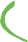 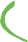 Obchodní podmínky OneNetRámcové smlouvy o prodeji zboží a poskytování služeb Vodafone OneNet (dále jen „Smlouva") společnosti Vodafone Czech Republic a.s. se sídlem náměstí Junkových 2, 155 00 Praha 5, IČO: 25788001, zapsané v obchodním rejstříku vedeném Městským soudem v Praze, sp. zn. B 6064 (dále jen „Poskytovatel")Obecná ustanovení, definice pojmůTyto Obchodní podmínky OneNet stanoví podmínky, za nichž Poskytovatel poskytuje Účastníkovi Služby, kterými se rozumí jak veřejně dostupné služby elektronických komunikací, tak i jiné služby (hosting, BlackBerry, kancelář online, server housing, pronájem zařízení, web hosting atd.)a uskutečňuje prodej telefonů a jejich příslušenství, jakož i prodej dalších zařízení, a dále povinnosti Účastníka, k nimž se uzavřením Smlouvy zavazuje. Konkrétní Služba, která bude Účastníkovi poskytována, bude specifikována v Dílčí smlouvě. Dále uvedená práva a povinnosti smluvních stran ohledně Služby se použijí v tom rozsahu, v jakém jsou pro konkrétní Službu aplikovatelná.V případě, že je v těchto Obchodních podmínkách OneNet použit pojem s velkým počátečním písmenem, jedná se o pojem definovaný těmito obchodními podmínkami, Smlouvou nebo jednotlivými Dílčími smlouvami uzavřenými ke Smlouvě případně v jiných dokumentech Poskytovatele, které tvoří součást dokumentace daného smluvního vztahu.Práva a povinnosti smluvních stranPoskytovatel je povinen dodat Účastníkovi objednané SIM karty a zboží v souladu s Dílčí smlouvou nejpozději do 30 dnů ode dne účinnosti příslušné Dílčí smlouvy, není-li dohodnuto jinak. Poskytovatel je povinen začít s poskytováním Služeb nejpozději do 60 dnů ode dne účinnosti příslušné Dílčí smlouvy, není-li dohodnuto jinak. Výše uvedené platí i v případě, že Poskytovatel Účastníkovi poskytoval Služby před podpisem Dílčí smlouvy (tzn. v případě, kdy dochází k uzavření nové Dílčí smlouvy po uplynutí doby trvání předchozí Dílčí smlouvy).Účastník bere na vědomí, že vzhledem k možné časové prodlevě ode dne uzavření Dílčí smlouvy do sjednaného dne dodání zboží může dojít k situaci, kdy objednané zboží nebude z důvodů nikoli na straně Poskytovatele k dispozici, a souhlasí s tím, že ho v takovém případě bude Poskytovatel kontaktovat a nabídne mu zboží typově a cenově blízké původně objednanému zboží k náhradnímu výběru. Po provedení náhradního výběru je Poskytovatel povinen náhradní zboží dodat Účastníkovi do 14 dnů od obdržení nové objednávky.Účastník je povinen všechny SIM karty objednané na základě Dílčí smlouvy aktivovat, a to nejpozději do 30 dnů ode dne jejich obdržení, nejpozději však k datu zřízení Služby dle Dílčí smlouvy. Neučiní-li tak, je Poskytovatel oprávněn veškeré SIM karty aktivovat automaticky. V takovémpřípadě Poskytovatel provede na SIM kartách aktivaci základních Služeb, případnou dodatečnou aktivaci ostatních objednaných Služeb provede pouze na základě dodatečné žádosti Účastníka. Výše uvedené platí i v případě, že SIM karty byly Účastníkovi zaslány na základě uzavřené Dílčí smlouvy, avšak zaslanou zásilku se Účastníkovi nepodařilo doručit. V takovém případě se zásilka považuje za doručenou v souladu s podmínkami doručování stanovenými ve Všeobecných podmínkách pro poskytování služeb elektronických komunikací společnosti Vodafone (dále jen„Všeobecné podmínky").Účastník má právo požádat Poskytovatele o zařazení SIM karet aktivovaných na základě nepísemné smlouvy uzavřené mezi Poskytovatelem a Účastníkem pod právní režim Smlouvy, resp. Dílčí smlouvy.Poskytovatel je oprávněn stanovit Účastníkovi Volací limit pro čerpání Služeb Poskytovatele pro každé zúčtovací období. Volací limit určuje rozsah Služeb, které může Účastník v příslušném období vyčerpat nad rámec hodnoty paušálu dle svého tarifu, a to hromadně pro všechny SIM karty aktivované v režimu Smlouvy včetně roamingových služeb a mezinárodního volání. Při překročení Volacího limitu v průběhu zúčtovacího období je Poskytovatel oprávněn, nikoli povinen, zablokovat SIM karty Účastníka. Poskytovatel je rovněž oprávněn požadovat jako podmínku uzavření Dílčí smlouvy úhradu Volací jistiny.Účastník je oprávněn si kdykoli objednat u Poskytovatele prostřednictvím jednotlivých objednávek služeb další Služby a zboží dle aktuální nabídky Poskytovatele určené pro tuto Smlouvu. Poskytovatel takovou objednávku Účastníka bezdůvodně neodmítne za podmínky neexistence jakýchkoli splatných závazků vůči Poskytovateli či jiného porušení Smlouvy, příp. jakékoli Dílčí smlouvy, ze strany Účastníka. V této souvislostise pro vyloučení pochybností uvádí, že Účastník nemá právo na poskytování slev a dalších finančních zvýhodnění určených Poskytovatelem pro jiný typ smlouvy, než je Smlouva. Závazek Účastníka čerpat Služby v minimálním rozsahu uvedeném ve Smlouvě není vázán na existenci čiminimální počet aktivních SIM karet ani na trvání jednotlivých Dílčích smluv; ukončení poskytování Služby/Služeb dle Dílčích smluv (popř. zrušení či přenesení telefonních čísel k jinému operátorovi) nemá vliv na tuto povinnost Účastníka, která trvá po dobu trvání Smlouvy.Služby jsou Poskytovatelem poskytovány nepřetržitě s výjimkou doby pro jejich plánovanou údržbu. Pokud to bude možné, Poskytovatel o plánovaném výpadku či omezení Služby s předstihem informuje Účastníka.Pro zajištění plánované údržby zařízení a pro zajištění prací souvisejících s rozvojem technické infrastruktury sítě elektronických komunikací Poskytovatelem jsou vymezeny pravidelné časové intervaly - tzv. „servisní okna", a to v následujících dnech a hodinách:Servisní okno „A" - každé úterý a čtvrtek v době od 00:00 do 05:00 hodin.Servisní okno „B" - každá sobota v sudém kalendářním týdnu v době od 14:00 do 19:00 hodin.Servisní okno „A" může Operátor využívat bez omezení, včetně prací, které se projeví výpadkem velké části sítě. Poskytovatel může využít v daném týdnu pouze jedno servisní okno „A". Servisní okno „B" slouží pro provádění prací, které nelze provádět v nočních hodinách. Poskytovatel může využít v daném kalendářním měsíci pouze jedno servisní okno „B".Zvláštní ujednání pro fixní služby elektronických komunikací (pevné linky, data, internet)Poskytovatel umožní Účastníkovi užívat rovněž Služby založené na přenosu informací mezi koncovým elektronickým zařízením nainstalovaným u Účastníka a veřejnou sítí elektronických komunikací Poskytovatele.S ohledem na specifickou povahu fixních služeb elektronických komunikací je Poskytovatel oprávněn před zřízením (aktivací) takové Služby dle potřeby dodatečně ověřit místní a technické podmínky požadované Služby. V případě zjištění jakýchkoli překážek poskytování Služby předloží Poskytovatel Účastníku do 5 pracovních dnů od zjištění překážky návrh řešení na odstranění překážky, pro které nelze objednávku Služby realizovat dle místních a technických podmínek Účastníka, je-li to možné. Pokud bude toto navrhované řešení odsouhlaseno, uzavřou smluvní strany novou Dílčí smlouvu zahrnující toto řešení. V případě, že Poskytovatel neoznámí Účastníku nejpozději do 15 pracovních dnů od uzavření Dílčí smlouvy, že byly při ověřování technických a místních podmínek zjištěny překážky poskytování Služby, má se za to, že žádné takové překážky neexistují.Pokud dle místních a technických podmínek mohou být Služby Poskytovatelem řádně poskytovány, zavazuje se Poskytovatel příslušnou Službu zřídit (aktivovat) Účastníkovi nejpozději ve lhůtě sjednané v Dílčí smlouvě.Není-li mezi smluvními stranami písemně dohodnuto jinak, je Služba zřízena, v případě, že si Účastník objednal jako součást Služby též instalaci koncového zařízení nebo jiného zařízení u Účastníka, dnem podpisu Předávacího protokolu, je-li však k použití Služby třeba ještě dalšího úkonu Poskytovatele, dnem, kdy Poskytovatel oznámí Účastníkovi, že Služba je aktivní, a v ostatních případech dnem zprovoznění Služby ze strany Poskytovatele (důkazem je záznam ze systému Poskytovatele).Účastník se zavazuje poskytnout Poskytovateli plnou součinnost při zřízení Služby a prověřování místních a technických podmínek pro poskytování Služeb.V případě, že si Účastník objednal jako součást Služby též instalaci koncového zařízení nebo jiného zařízení u Účastníka, zavazuje se Účastník zejména:zajistit součinnost při přípravě stavebních a instalačních činností a za tím účelem zajistit písemný souhlas vlastníka nemovitosti s instalací zařízení, v případě nutnosti provádění stavebních úprav nemovitosti rovněž zajistit možnost uzavření nájemní smlouvy mezi Poskytovatelem a vlastníkem nemovitosti za účelem odepisování hodnoty stavebních úprav;na žádost poskytnout Poskytovateli stavební plány a/nebo fotodokumentaci objektu, ve kterém bude zařízení instalováno včetně všech případných plánovaných stavebních úprav, umístění staveb v příslušném objektu nebo v jeho okolí;zajistit na své náklady potřebné provozní prostory a podmínky pro provoz zařízení (tzn. dodávku elektrické energie, potřebná povolení vyplývající z právních předpisů, zejména stavebního zákona atd.);zajistit, aby prostor k umístění instalovaného zařízení splňoval minimální požadavky na ochranu před mechanickým poškozením. Z tohoto důvodu je jako součást instalace dodáván rack či polička sloužící k upevnění instalovaného zařízení, a to pro případ, že Účastník není schopen poskytnout adekvátní řešení pro instalaci. Instalace zařízení na zem, či volné umístění na zvýšeném místě, kde hrozí jeho stržení, je zakázána.Účastník souhlasí s tím, že lhůta sjednaná v Dílčí smlouvě pro zřízení Služby se prodlužuje o dobu, po kterou byl Účastník v prodlení se zajištěním součinnosti. Při předání a převzetí zařízení bude vyhotoven Předávací protokol obsahující přesný popis stavu zařízení, který bude podepsaný oběma smluvními stranami. Poskytovatel může být zastoupen na základě plné moci dodavatelskou firmou.Účastník bere na vědomí, že s ohledem na technologický vývoj může být k řádnému poskytování Služby potřeba v době po instalaci změnit technické řešení včetně výměny instalovaného zařízení. V takovém případě se Účastník zavazuje poskytnout k tomu Poskytovateli veškerou potřebnou součinnost.Účastník bere na vědomí, že není-li v Dílčí smlouvě sjednáno jinak, zůstává koncové či jiné zařízení ve vlastnictví Poskytovatele.Vzhledem k tomu se Účastník zavazuje poskytnout Poskytovateli potřebnou součinnost a umožnit mu přístup k tomuto zařízení za účelem jeho kontroly a pravidelné údržby, a to i v prostorách, které nemá Účastník v nájmu a patří jiné osobě. V případě poruchyzařízení je Účastník povinen Poskytovatele bez zbytečného odkladu o uvedeném informovat. Současně je Účastník povinen umožnit Poskytovateli přístup k tomuto zařízení za účelem jeho opravy nebo výměny.Účastník není oprávněn jakýmkoli způsobem do daného zařízení zasahovat ani s tímto zařízením jakkoli manipulovat a provádět jakékoli změny v konfiguraci takového zařízení bez předchozího souhlasu Poskytovatele. Účastník je současně povinen zabezpečit zařízení před poškozením, ztrátou nebo zničením.Účastník se v případě ukončení Dílčí smlouvy (případně Smlouvy) zavazuje umožnit Poskytovateli na základě jeho výzvy deinstalaci tohoto zařízení ve lhůtě určené Poskytovatelem. V případě porušení této povinnosti se Účastník zavazuje uhradit Poskytovateli smluvní pokutu ve výši rovnající se ceně uvedené v Dílčí smlouvě jako pořizovací cena konkrétního zařízení.Účastník je povinen poskytnout Poskytovateli veškerou potřebnou součinnost a umožnit mu přístup ke koncovému či jinému zařízení za účelem kontroly a údržby, jakož i zdržet se jakýchkoli zásahů, manipulace či změn v konfiguraci zařízení bez předchozího souhlasu Poskytovatelei v případě, že je koncové či jiné zařízení ve vlastnictví Účastníka. V opačném případě je odpovědnost Poskytovatele za jakoukoli škodu vzniklou Účastníkovi, zejména z důvodu nedodržení garantované úrovně kvality poskytovaných Služeb, zcela vyloučena.Účastník je rovněž povinen dodržovat veškeré další instrukce Poskytovatele, týkající se zacházení s koncovými zařízeními, jejich umístěním apod.Při instalaci koncových a jiných zařízení se Účastník zavazuje poskytnout Poskytovateli maximální součinnost a zajistit, aby zařízení mohlo být umístěno na vhodném místě a konfigurováno způsobem doporučeným Poskytovatelem. V případě, že koncové či jiné zařízení bude umístěno a konfigurováno na žádost Účastníka v rozporu s těmito doporučeními, bude taková konfigurace považována za nestandardní a vylučující případnou odpovědnost Poskytovatele za nedodržení garantované úrovně kvality poskytovaných Služeb v odpovídajícím rozsahu.V případě zjištění neoprávněného zásahu do instalace či konfigurace instalovaného zařízení bez vědomí Poskytovatele či poruchy související či vyplývající z nestandardní instalace a nutnosti servisního zásahu Poskytovatele či smluvního partnera Poskytovatele je Poskytovatel rovněž oprávněn účtovat Účastníkovi cenu za neoprávněný servisní výjezd ve výši dle platného Ceníku. V uvedených případech Poskytovatel rovněž nenese jakoukoli odpovědnost za nedodržení garantované úrovně kvality poskytovaných Služeb.V případě, že Poskytovatel jako součást Služby pronajal Účastníkovi koncové zařízení či jiné věci sloužící k provozování sjednané Služby, je Účastník povinen umožnit Poskytovateli na základě jeho výzvy ve lhůtě určené Poskytovatelem deinstalaci tohoto zařízení, případně je v této lhůtě Poskytovateli vrátit. V případě porušení této povinnosti se Účastník zavazuje uhradit Poskytovateli smluvní pokutu ve výši rovnající se ceně uvedené v Dílčí smlouvě jako pořizovací cena konkrétního zařízení.V případě, že mezi smluvními stranami bude uzavřena Dílčí smlouva, na základě které bude mít Účastník zájem o zřízení Služby, k jejímuž řádnému fungování je třeba zřídit přípojku (koncový bod), souhlasí Účastník s tím, že nemůže bez souhlasu Poskytovatele objednat, resp. nechat přeložit/ přemístit, provést změnu nebo zrušení účastnictví této přípojky u jiného poskytovatele. Jestliže Účastník uvedené poruší, jedná se o podstatné porušení Dílčí smlouvy a Poskytovatel může okamžitě odstoupit od Smlouvy, Dílčí smlouvy, příp. dalších Dílčích smluv, a to ke dni zrušení této přípojky.V případě, že součástí Služby bude dodání speciálního softwaru, tzv. softwarového klienta, které bude instalováno na zařízení, které nebude ve vlastnictví Poskytovatele, zavazuje se Účastník tento speciální software po ukončení Dílčí smlouvy, na základě které bude tento speciální software instalován, bez zbytečného odkladu deinstalovat.V případě, že k poskytování Služby bude Účastníkovi přiděleno geografické číslo, je Účastník oprávněn toto číslo užívat pouze v místě zřízení Služby uvedeném v Dílčí smlouvě. V případě porušení této povinnosti se Účastník vystavuje nebezpečí porušování platných právních předpisů upravujících pravidla pro poskytování služeb elektronických komunikací, a to zejména úpravy týkající se předávání lokalizačních údajův souvislosti s dostupností čísel tísňového volání.Cena a platební podmínkyÚčastník se zavazuje zaplatit za poskytnuté Služby ceny uvedené v Dílčí smlouvě a nejsou-li tyto v Dílčí smlouvě sjednány, tak ceny dle platného Ceníku služeb Poskytovatele pro daný typ Dílčí smlouvy, a to na účet uvedený ve Smlouvě, případně na jiný účet, který Poskytovatel Účastníkovi písemně sdělí. Účastník se zavazuje uhradit tyto ceny ve lhůtě splatnosti uvedené na Vyúčtování Služeb.V případě, že je Účastník v prodlení s placením Vyúčtování a neuhradí Vyúčtování ani na základě upozornění v náhradní lhůtě k plnění, která činí nejméně 10 kalendářních dní, poskytnuté mu Poskytovatelem, je Poskytovatel oprávněn omezit či přerušit poskytování Služeb nebo nedodat dosud Účastníkovi nepředané zboží.Poskytovatel se zavazuje vystavit Vyúčtování Služeb do 15 dnů po skončení zúčtovacího období, které činí jeden kalendářní měsíc.V případě změny výše závazku minimální měsíční částky sjednané dle Smlouvy v průběhu zúčtovacího období je nová výše tohoto závazku započítána vždy až od začátku následujícího zúčtovacího období.Některá ustanovení týkající se Dílčích smluvJednotlivé Dílčí smlouvy nabývají platnosti a účinnosti dnem jejich podpisu poslední ze smluvních stran. Jednotlivé Dílčí smlouvy nejsou smlouvami na sobě vzájemně souvisejícími, pokud není v Dílčí smlouvě stanoveno výslovně jinak. Dílčí smlouvy mohou být měněny nebo zrušeny pouzena základě písemné dohody smluvních stran, není-li dále stanoveno jinak. Za písemnou formu nebude pro změnu nebo zrušení Dílčí smlouvy považována výměna e-mailových či jiných elektronických zpráv. Trvání a ukončení Dílčí smlouvy nemá vliv na trvání Smlouvy, ukončením Smlouvy však zanikají veškeré navazující Dílčí smlouvy.V případě, že je v Dílčí smlouvě sjednána závazná minimální doba trvání Dílčí smlouvy, je Účastník oprávněn Dílčí smlouvu vypovědět nejdřívek datu, kdy uplyne závazná minimální doba trvání Dílčí smlouvy, přičemž písemná výpověď musí být doručena Poskytovateli nejméně 3 měsíce před uplynutím minimální doby trvání. Po uplynutí minimální doby trvání Dílčí smlouvy může Účastník Dílčí smlouvu ukončit písemnou výpovědí s výpovědní lhůtou 3 měsíce, která začne běžet prvního dne kalendářního měsíce následujícího po měsíci, ve kterém byla výpověď doručena Poskytovateli. Uvedené neplatí pro Dílčí smlouvy, na jejichž základě Poskytovatel poskytuje Účastníkovi veřejně dostupnou službu elektronických komunikací, Účastník i Poskytovatel je oprávněn takové Dílčí smlouvy vypovědět před uplynutím sjednané minimální doby trvání, přičemž taková Dílčí smlouva bude ukončena do 30 dnů od doručení výpovědi, pokud nebude dohodnuto jinak.Účastník dále nemůže ukončit trvání Dílčí smlouvy, pokud jsou Služby poskytované prostřednictvím této smlouvy nezbytné pro poskytování dalších souvisejících Služeb na základě jiné Dílčí smlouvy, jejíž minimální doba trvání ještě neuplynula; pakliže k ukončení takové Dílčí smlouvy dojde, a to z důvodu na straně Účastníka (zejména odstoupením od Dílčí smlouvy či od Smlouvy ze strany Poskytovatele, ukončením podnikatelské činnosti Účastníka apod.), je Poskytovatel v takovém případě oprávněn doúčtovat Účastníkovi cenu takové Služby do konce doby trvání závazku, sjednané v příslušné Dílčí smlouvě, což neplatí, pokud je Účastníkem fyzická osoba podnikající.V případě, že na základě technického šetření bude zjištěno, že Službu nelze z technických nebo jiných objektivních příčin zřídit za podmínek sjednaných v Dílčí smlouvě, oznámením uvedené skutečnosti Účastníkovi Dílčí smlouva zaniká, nebude-li mezi stranami písemně dohodnuto jinak.Správa firemního účtu, kontaktní osobaÚčastník je povinen zvolit si heslo Administrátora (správce firemního účtu), po jehož uvedení je oprávněn provádět i na dálku změny v rámci jednotlivých Služeb (s výjimkou záležitostí, k nimž je vyžadována výlučně písemná forma). Účastník je dále povinen stanovit kontaktní osobu k jednání s Poskytovatelem ve všech záležitostech souvisejících se Smlouvou. Kontaktní osoba a kontaktní údaje Účastníka jsou uvedenyve Smlouvě. Účastník je povinen bezodkladně nahlásit Poskytovateli jakoukoli změnu kontaktních údajů a osob uvedených ve Smlouvě s tím, že na žádost Poskytovatele je povinen změnu doložit.Účastník je oprávněn zvolit si v rámci Dílčích smluv další osoby, které budou za něho oprávněny v rámci těchto Dílčích smluv jednat. V případě, že Účastník zvolí nějakou osobu jako tzv. technický kontakt, je tato osoba oprávněna za Účastníka vyřizovat veškeré technické náležitosti včetně podpisu Předávacích protokolů. Účastník současně potvrzuje, že od osoby uvedené jako technický kontakt získá předem souhlas k poskytnutí jejích osobních údajů Poskytovateli, a to na dobu poskytování Služeb a k výše uvedenému účelu.Zvláštní ustanovení týkající se koupě zbožíVlastnické právo ke zboží nabývá Účastník úplným zaplacením kupní ceny, která je mezi smluvními stranami sjednána v Dílčí smlouvě. Účastník je povinen zaplatit kupní cenu v hotovosti při převzetí zboží či bezhotovostním převodem s uvedením příslušného variabilního symbolu na bankovní účet Poskytovatele do 15 pracovních dní od dodání zboží, není-li dohodnuto jinak, a to na základě faktury vystavené Poskytovatelem. Cenaza zboží se považuje za zaplacenou dnem připsání částky na bankovní účet Poskytovatele uvedený ve Smlouvě, nebo předáním hotovosti oprávněnému zástupci Poskytovatele. Nebezpečí škody na zboží přechází z Poskytovatele na Účastníka okamžikem předání zboží Účastníkovi v místě plnění, které musí být vždy Účastníkem specifikováno v objednávce.V případě, že je Účastník v prodlení s placením kupní ceny zboží a neuhradí ji ani na základě upozornění v náhradní lhůtě k plnění, která činí nejméně 10 kalendářních dní, poskytnuté mu Poskytovatelem, je Poskytovatel oprávněn omezit či přerušit poskytování Služeb nebo nedodat dosud Účastníkovi nepředané zboží.Účastník je povinen bez zbytečného odkladu po převzetí zboží provést jeho kontrolu a v případě jakéhokoli zjištěného rozdílu od své objednávky co do množství či druhu zboží je povinen tento rozdíl oznámit Poskytovateli nebo jeho pověřenému zástupci. Reklamace vadného zboží se řídí platnými právními předpisy a Reklamačním řádem.Zneužívání služebÚčastník není oprávněn používat SIM karty poskytnuté dle Smlouvy, resp. jednotlivých Dílčích smluv k jiným účelům, než pro které jsou určeny, a to zejména ke komerční terminaci hovorů. Účastník je oprávněn SIM karty používat výhradně jako doplňkové zařízení pobočkových ústředen schválených Českým telekomunikačním úřadem vytvářejícím nestandardní rozhraní pro připojení pobočkové ústředny k veřejným sítím elektronických komunikací. Při připojení pobočkové ústředny k síti elektronických komunikací s využitím SIM karty jako GSM brány musí být dodržen postup a splněny podmínky dle platných právních předpisů, přičemž Účastník je povinen vyžádat si předchozí písemný souhlas Poskytovatele k využití konkrétní SIM karty, která bude určena prostřednictvím IMSI (čísla SIM karty) nebo MSISDN jako GSM brána. Seznam čísel SIM karet a telefonních čísel, k nimž dává Poskytovatel souhlas dle tohoto článku, je nedílnou součástí Dílčí smlouvy a tvoří její přílohu. Účastník není oprávněn prodat či převést práva k jakékoli ze Služeb bez předchozího písemného souhlasu Poskytovatele. V případě porušení některé z těchto povinností je Poskytovatel oprávněn okamžitě omezit nebo přerušit poskytování Služeb dle Dílčí smlouvy, příp. Smlouvy. Poskytovatel dále může omezit nebo přerušit užívání Služeb v případě, že Účastník bude užívat služby způsobem, který může negativně ovlivnit kvalitu Služeb poskytovaných jiným účastníkům Poskytovatele, případně provoz sítě či jakékoli její části, nebo bude existovat důvodné podezření, že Účastník zneužívá nebo zneužíval služby (způsob užívání Služeb Účastníkem např. vykazuje charakteristiky strojového generování provozu nebo jsou Služby užívány jiným nestandardním způsobem). Poskytovatel je oprávněn Účastníkoviv odůvodněných případech jednostranně změnit rozsah poskytovaných služeb nebo nastavit maximální počet SIM karet, které mu na základě uzavřené Smlouvy a jednotlivých Dílčích smluv poskytne. Maximální počet SIM karet je závislý na počtu zaměstnanců Účastníka.Další účastníciPodmínky Smlouvy se mohou na základě písemného souhlasu Poskytovatele vztahovat i na právní subjekty, které jsou s Účastníkem v tzv. podnikatelském seskupení nebo v jiném prokazatelném vztahu ekonomické závislosti (dále „Další účastník"). Podmínkou však je písemné potvrzení Účastníka, že s přistoupením Dalšího účastníka souhlasí a že ho seznámil se všemi podmínkami Smlouvy, a uzavření příslušné písemné dohody o přistoupení, jejímž obsahem bude prohlášení Dalšího účastníka, že souhlasí s podmínkami Smlouvy a ke Smlouvě v plném rozsahu přistupuje. V případě splnění uvedených podmínek nebude Poskytovatel souhlas bezdůvodně odpírat. Okamžikem nabytí účinnosti dohodyo přistoupení nabývá Další účastník práv a povinností Účastníka dle této Smlouvy, s výjimkou možnosti rozhodování o přistoupení dalšího účastníka ke Smlouvě.Nedohodnou-li se Poskytovatel a Další účastník jinak, smluvní vztah mezi Dalším účastníkem a Poskytovatelem zaniká ukončením Smlouvy, přičemž Účastník je oprávněn z pozice administrátora ukončit poskytování služeb pro Dalšího účastníka.Veškerá Vyúčtování za zboží i Služby vystavovaná pro další účastníky budou vystavována na obchodní firmu Dalších účastníků, přičemž Účastník ručí společně a nerozdílně Poskytovateli za splnění závazků Dalších účastníků v souladu s § 1872 a násl. či v souladu s § 2018 a násl. zákonač. 89/2012 Sb., občanského zákoníku v platném znění (dále jen „občanský zákoník").Uživatel SlužebÚčastník je povinen seznámit osoby, kterým umožní užívání Služeb podle této Smlouvy (dále jen „Uživatel"), s podmínkami Smlouvy, Dílčích smluv, Všeobecnými podmínkami a Informacemi pro účastníka a uživatele o zpracování osobních, identifikačních, provozních a lokalizačních údajů (dále jen „Informace"), (dále společně jen „Údaje"). Služby je oprávněn využívat výhradně Účastník, tzn. Uživatelem mohou být pouze zaměstnanci Účastníka a členové statutárních orgánů Účastníka. Umožnění užívání Služeb jiným osobám je v rozporu s účelem Smlouvy a je považováno za zneužívání Služeb.V případě využití Služby, na základě které Účastník získá přístup k provozním údajům spojeným s jednotlivými účastnickými mobilními čísly (dále jen „MSISDN"), je Účastník povinen o této skutečnosti Uživatele předem informovat.V případě, že by Uživatel vyslovil nesouhlas se zpracováním údajů pro některý z účelů vymezených v Informacích nebo s poskytnutím údajů Účastníkovi, je Účastník povinen Poskytovatele informovat, s výjimkou případů, kdy je Uživateli umožněno odvolání souhlasu přímo.Ukončení SmlouvySmlouva je ukončena v případě ukončení podnikatelské činnosti jedné ze smluvních stran, a to ke dni právní moci příslušného rozhodnutí. V případě, že je smluvní straně známo, že dojde k ukončení její podnikatelské činnosti, je povinna o této skutečnosti druhou smluvní stranu neprodleně informovat.Smluvní strany mohou od Smlouvy odstoupit pouze z důvodů uvedených ve Smlouvě nebo z důvodů, které předpokládá ustanovení§ 2001 a násl. občanského zákoníku. Odstoupení od Smlouvy z důvodů na straně Účastníka nemá vliv na povinnost Účastníka uhradit smluvní pokutu za předčasné ukončení Smlouvy.Poskytovatel je oprávněn od Smlouvy odstoupit, a to i okamžitě, v případě podstatného porušení Smlouvy ze strany Účastníka spočívajícího zejména (I) v prodlení Účastníka s placením ceny za Služby či zboží trvajícím minimálně 30 kalendářních dnů, (II) v prodlení Účastníka se zaplacením smluvní pokuty či její části trvajícím minimálně 30 kalendářních dnů, (III) v použití SIM karet k jiným účelům, než ke kterým jsou určeny (zneužívání služeb), či porušení povinnosti uvedené v čl. 7 těchto obchodních podmínek, (IV) v poškozování koncového či jiného zařízení Poskytovatele, (V) v neposkytnutí součinnosti Účastníka nezbytné pro poskytování Služeb poskytovatelem nebo (VI) v porušení informační povinnosti o ukončení podnikatelské činnosti. Poskytovatel je dále oprávněn okamžitě odstoupit od Smlouvy nebo přerušit poskytování Služeb v případě zahájení insolvenčního řízení, v případě vydání rozhodnutí o úpadku nebo v případě, že insolvenční návrh byl zamítnut proto, že majeteknepostačuje k úhradě nákladů insolvenčního řízení, nebo konkurs byl zrušen proto, že majetek byl zcela nepostačující, jakož i v případě rozhodnutí o vstupu Účastníka do likvidace. Odstoupením Poskytovatele od Smlouvy zanikají rovněž jednotlivé Dílčí smlouvy. Odstoupení je účinné dnem doručení odstoupení, není-li v odstoupení uvedeno datum pozdější. Odstoupením od Smlouvy není jakkoli dotčeno právo Poskytovatelena úhradu jakýchkoli dlužných částek, smluvních pokut sjednaných ve Smlouvě a Dílčí smlouvě a příp. náhradu škody.Účastník i Poskytovatel je oprávněn ukončit tuto Smlouvu výpovědí nejdříve k poslednímu dni doby trvání doby určité, na kterou byla Smlouva sjednána, přičemž písemná výpověď musí být doručena druhé smluvní straně nejméně 3 měsíce předem, v případě výpovědi ze strany Účastníka na adresu Poskytovatele: Vodafone Czech Republic a.s., Inbox: Výpověď OneNet, náměstí Junkových 2, Praha 5, 155 00. Po uplynutí doby určité, kdy dojde ke změně trvání Smlouvy na dobu neurčitou, může Účastník ukončit Smlouvu písemnou výpovědí s výpovědní lhůtou 3 měsíce,která začne běžet prvního dne kalendářního měsíce následujícího po měsíci, ve kterém byla výpověď doručena Poskytovateli. Účastník je však oprávněn Smlouvu vypovědět pouze za předpokladu, že veškeré Dílčí smlouvy byly řádně ukončeny či vypovězeny (nejpozději současně s doručením výpovědi Rámcové smlouvy Poskytovateli). Výpověď je Účastník povinen zároveň zaslat také e-mailem ze své e-mailové adresyna adresu  xxxxx  . V případě podání výpovědi ze strany Poskytovatele budou Služby poskytované po ukončení Smlouvy účtovány dle Všeobecných podmínek a aktuálního Ceníku Poskytovatele, nebude-li dohodnuto jinak.Účastník je dále oprávněn bez sankcí písemně vypovědět Smlouvu (resp. příslušnou Dílčí smlouvu) v případě změny podstatných náležitostí Smlouvy (resp. příslušné Dílčí smlouvy) nebo změny jiných ustanovení, které vedou ke zhoršení postavení Účastníka (s výjimkou změn vyvolaných změnou právní úpravy či rozhodnutím Českého telekomunikačního úřadu).V případě podání výpovědi ze strany Účastníka je Účastník oprávněn v průběhu výpovědní doby (do ukončení Smlouvy) požádat o přenos telefonních čísel do sítě jiného operátora. V takovém případě bude Smlouva ukončena ke dni přenosu posledního telefonního čísla, nejdříve však uplynutím výpovědní doby.Účastník je oprávněn v případě, že budou splněny podmínky dle článku 1.1.5 Všeobecných podmínek ukončit účastnickou smlouvuo poskytování služeb elektronických komunikací na jednotlivé telefonní číslo (mobilní služby poskytované prostřednictvím SIM karty či fixní služby elektronických komunikací) písemnou výpovědí s uvedením tohoto důvodu, kterou je v takovém případě povinen doručit Poskytovateli (na adresu uvedenou v čl. 10.4) nejpozději do 15 kalendářních dnů ode dne účinnosti této změny. V takovém případě bude účastnická smlouva o poskytování služeb elektronických komunikací na jednotlivé telefonní číslo (mobilní služby poskytované prostřednictvím SIM karty či fixní služby elektronických komunikací) ukončena bez sankce.Přenositelnost telefonních číselV případě, že pro poskytování Služeb na základě Dílčí smlouvy mají být do sítě Poskytovatele přenesena čísla Účastníka ze sítě jiného poskytovatele služeb, souhlasí Účastník s tím, že pokud nebudou tato čísla přenesena do sítě Poskytovatele ve lhůtě 1 měsíce od data podpisu příslušné Dílčí smlouvy, případně v jiné lhůtě písemně dohodnuté mezi smluvními stranami, je Účastník povinen zvolit si do 3 pracovníchdnů namísto přenášených telefonních čísel telefonní čísla z přídělu Poskytovatele. V případě, že si Účastník tato čísla nezvolí, je Poskytovatel oprávněn mu tato čísla přidělit. Pokud však účastnická čísla Účastníka nebylo prokazatelně možné v uvedené lhůtě přenést do sítě Poskytovatele z důvodu neležícího na straně Účastníka, sjednají obě strany v dobré víře novou lhůtu, ve které bude objektivně možné účastnická čísla Účastníka přenést; to však nemá vliv na povinnost Účastníka čerpat Služby v minimálním rozsahu uvedeném ve Smlouvě, není-li dohodnuto jinak.Bližší podmínky přenositelnosti čísel se řídí Všeobecnými podmínkami a podmínkami služby přenositelnosti telefonních čísel, které jsou k dispozici na vodafone.cz.Ustanovení společná a závěrečnáOznámení nebo žádosti, které Účastník zasílá Poskytovateli, jsou považovány za řádně doručené, pokud budou zaslány Poskytovateli písemně, a to i e-mailem (z e-mailové adresy Účastníka) na uvedená kontaktní místa: Vodafone Czech Republic a.s., Vodafone firemní péče, náměstí Junkových 2, Praha 5, 155 00, e-mailová adresa:  xxxxx  , a doručeny doporučenou  poštovní zásilkou  nebo  elektronickou poštous potvrzením Poskytovatele o úspěšném doručení. Oznámení, která mohou být učiněna ústně, lze uskutečnit telefonicky na číslexxxxx  .Jakákoli oznámení, která mají být dle Smlouvy doručena Účastníkovi, budou považována za řádně doručená, pokud budou adresována Účastníkovi na kontakty uvedené ve Smlouvě či Dílčí smlouvě, a mohou být zaslána poštovní zásilkou nebo elektronickou poštou či zpřístupněna prostřednictvím Internetové samoobsluhy. Nebude-li však dohodnuto jinak, písemnosti, s jejichž doručením je spojen vznik určité právní skutečnosti, která má podle Smlouvy vliv na vznik, trvání nebo zánik práv a povinností smluvních stran, budou doručovány pouze doporučenou poštovní zásilkou nebo kurýrem s potvrzením o doručení. Oznámení, jež mohou být dle Smlouvy učiněna ústně, mohou být směřována na telefonní číslo Účastníka uvedené ve Smlouvě či Dílčí smlouvě. Podmínky doručování prostřednictvím poskytovatele poštovních služeb se dále řídí Všeobecnými podmínkami.Pokud se v budoucnu kterékoli ustanovení Smlouvy či Dílčí smlouvy stane nezákonným, neplatným či nevymahatelným, nebude taková skutečnost mít vliv na platnost a vymahatelnost ostatních ustanovení a smluvní strany se zavazují takové ustanovení nahradit ustanovením platným a vymahatelným, jehož předmět bude nejlépe odpovídat předmětu a účelu původního ustanovení.Práva a závazky vyplývající ze Smlouvy nemůže žádná ze smluvních stran převést/postoupit na třetí osobu bez předchozího písemného souhlasu druhé smluvní strany. Účastník je oprávněn požádat o převod/postoupení práv a povinností ze Smlouvy nejdříve po uplynutí 3 měsíců její účinnosti. Toto ustanovení nemá vliv na právo Poskytovatele postoupit třetí osobě finanční pohledávky za Účastníkem vzniklé z této Smlouvy nebo z Dílčí smlouvy bez souhlasu Účastníka.Účastník se zavazuje, že vynaloží veškeré úsilí, které po něm lze spravedlivě požadovat, aby zajistil, že s informacemi získanými v souvislosti se Smlouvou, Dílčí smlouvou či souvisejícími s Poskytovatelem, které nebudou v obchodních kruzích běžně známé a dostupné, bude zacházet jako s důvěrnými údaji a sděleními, a bude tedy dbát, aby nebyly zneužity, a nesdělí je žádné třetí straně s výjimkou případů, kdy k tomu bude mít písemný souhlas Poskytovatele nebo na základě povinností vyplývajících z platných právních předpisů. Uvedený závazek platí i po ukončení Smlouvy. Poskytovatel je oprávněn zpřístupnit shora uvedené informace ovládajícím a ovládaným osobám ve smyslu ustanovení § 74 a násl. zákona č. 90/2012 Sb., o obchodních společnostech a družstvech (zákon o obchodních korporacích), ve znění pozdějších předpisů.Účastník souhlasí s tím, aby Poskytovatel uváděl Účastníka, jeho obchodní firmu, IČO a sídlo ve svém referenčním listu jakožto referenčního zákazníka. Tento souhlas je Účastník oprávněn kdykoli odvolat.Není-li stanoveno jinak, může být Smlouva nebo Dílčí smlouva změněna, doplňována nebo zrušena pouze na základě písemné dohody smluvních stran.Reklamace služeb se řídí Reklamačním řádem společnosti Vodafone Czech Republic a.s., Reklamace služeb elektronických komunikací s tím, že místem pro uplatnění písemné reklamace je adresa Vodafone Czech Republic a.s., Vodafone firemní péče, náměstí Junkových 2, 155 00 Praha 5.Poruší-li některá za smluvních stran svou povinnost a druhé smluvní straně tím vznikne škoda, vzniká poškozené straně nárok na náhradu škody ve smyslu ustanovení § 2913 občanského zákoníku s výhradou ustanovení § 64 odst. 12 zákona č. 127/2005 Sb.Změna, platnost a účinnost Obchodních podmínek OneNetPoskytovatel je oprávněn tyto Obchodní podmínky OneNet jednostranně měnit. Obchodní podmínky OneNet platí po celou dobu trvání Smlouvy či jednotlivých Dílčích smluv, popř. i po jejím skončení, a to až do úplného vyřízení všech práv a nároků z ní plynoucích.Do platných Obchodních podmínek OneNet lze nahlížet na webových stránkách společnosti Poskytovatele vodafone.cz.Tyto Obchodní podmínky OneNet pozbývají účinnosti okamžikem nabytí účinnosti pozdějších Obchodních podmínek OneNet.Tyto Obchodní podmínky OneNet nabývají účinnosti dne 1. 4. 2020 a nahrazují Obchodní podmínky OneNet ze dne 1. 5. 2018.Reklamace Vyúčtování / služeb elektronických komunikacíReklamacezbožíÚvodní ustanoveníTento reklamační řád stanoví práva a povinnosti Vodafonu jakožto prodávajícího a práva a povinnosti fyzických a právnických osob jakožto kupujících, a to v souladu s platnými právními předpisy upravujícími odpovědnost Vodafonu za vady zboží.Výklad základních pojmůPro účely tohoto reklamačního řádu mají uvedené pojmy následující význam:Zboží - jakákoli komunikační zařízení (přístroje) a jejich příslušenství (zejména mobilní telefony, netbooky, handsfree sady, baterie), která jsou předmětem kupní smlouvy uzavřené mezi Vodafonem a kupujícím.Kupující - fyzická nebo právnická osoba, se kterou Vodafone uzavřel kupní smlouvu, na jejímž základě nabyl kupující po uhrazení kupní ceny vlastnické právo ke zboží.Práva z vadného plnění - prodávající odpovídá kupujícímu za to, že zboží při převzetí nemá vady.Jakost při převzetí - zboží má v době převzetí vlastnosti, které si strany ujednaly, případně které prodávající popsal nebo které kupující očekával s ohledem na povahu zboží a na základě reklamy, jež zboží provázela:zboží se hodí k účelu, ke kterému je určeno nebo pro který se obvykle užívá;zboží jakostí a provedením odpovídá vzorku nebo předloze, bylo-li tak smluvně určeno;zboží je v odpovídajícím množství, míře nebo hmotnosti;zboží vyhovuje požadavkům právních  předpisů.Reklamace - uplatněním reklamace se pro účely tohoto reklamačního řádu rozumí uplatnění práv vyplývajících z vadného plnění.Prodejna Vodafonu - provozovny Vodafonu registrované v živnostenském rejstříku (obchody, outdoor kiosky, indoor kiosky, Vodafone turné a Mini Vodafone turné). Seznam všech provozoven je k dispozici na vodafone.cz.Reklamující - oprávněná osoba uplatňující práva z vadného plnění.Autorizovaný servis Vodafonu - autorizované servisní místo, které je Vodafonem pověřeno k provádění oprav zboží. Seznam autorizovaných servisů Vodafonu je k dispozici na vodafone.cz (viz servisní střediska).Servisní list - doklad vystavený autorizovaným servisem Vodafonu, v němž je uveden výsledek posouzení reklamace ze strany servisu a případně též popis vady zboží a provedené opravy.Rozsah a doba odpovědnosti za vadné plnění1.   Vodafone odpovídá kupujícímu za prodané zboží, a to v případě, že:zboží nemá vlastnosti stanovené technickými normami;zboží má v okamžiku převzetí kupujícím vady.Projeví-li se vada v průběhu šesti měsíců od převzetí, má se za to, že věc byla vadná již při převzetí. To neplatí, je-li kupujícím podnikatel a z okolností je zřejmé, že se koupě týká jeho podnikatelské činnosti.Kupující je oprávněn uplatnit právo z vady, která se vyskytne u spotřebního zboží v době dvaceti čtyř měsíců od převzetí.Upozornění na vlastnosti výrobku: U baterií se v důsledku běžného opotřebení jejich kapacita případně snižuje.Při koupi již použitého spotřebního zboží lze vzájemně ujednat zkrácení doby pro uplatnění práv z vadného plnění, a to na polovinu zákonné doby. Tato skutečnost je uvedena v dokladu o prodeji zboží, případněv záručním listě, pokud byl vydán.Je-li na prodávané věci, jejím obalu, v návodu nebo v reklamě uvedena doba, po kterou lze věc použít, použijí se ustanovení o záruce za jakost dle § 2113 občanského zákoníku.Právo uplatnit reklamaci, způsob a místo jejího uplatněníOsoby oprávněné k uplatnění reklamace:Reklamaci zboží zakoupeného u Vodafonu může uplatnit ten, kdo prokáže, že je oprávněný k podání reklamace, a to zejména dokladem o koupi reklamovaného zboží a/nebo záručním listem, pokud byl vydán.Místo a způsob uplatnění reklamace:Reklamace vad zboží zakoupeného u Vodafonu se uplatňuje:osobně v místě prodeje zboží, případně ve kterékoli prodejně Vodafonu (s výjimkou Vodafone turné a Mini Vodafone turné);prostřednictvím České pošty, s. p. (dále „Česká pošta"). Zboží je potřeba v takovém případě zaslat na adresu Muff Logistics, Průmyslová 1306/7, 102 00 Praha 10.Právo na odstranění vady (opravu zboží) lze uplatnit prostřednictvím autorizovaných servisů Vodafonu uvedených na vodafone.cz. Reklamace u jiných servisních středisek nebude Vodafonem uznána.V případě zakoupení televize Sony je třeba reklamaci uplatnit přímo prostřednictvím společnosti Sony servisní centrum s.r.o., Drahobejlova 2391/13, 190 00 Praha 9 - Libeň, tel.: xxxxx  , e-mail: xxxxx  .Při reklamaci zboží musí být vadné zboží vždy předloženo a dále musí reklamující jednoznačným způsobem prokázat, že je kupujícím, tj. např. předložením faktury, záručního listu, pokud byl vystaven, apod. O reklamaci bude pořízen zápis, jehož kopii reklamující obdrží. V případě reklamace prostřednictvím České pošty, s. p., musí být zboží a případné dokumenty Vodafonu zaslány společně s popisem reklamované vady.Při uplatnění reklamace zboží je zákazník povinen na svém přístroji deaktivovat mj. službu FMl (Apple - Find My iPhone), odstranit ze svého přístroje účet Google, případně vypnout veškeré aplikace, které by mohly bránit vstupu do přístroje, a znemožnily tak diagnostiku přístroje. Neodstranění účtu Google z reklamovaného přístroje může mít za následek blokaci přístroje ze strany Googlu. Případné odblokování přístroje je placená služba, za kterou Vodafone nenese zodpovědnost.Dále Vodafone nezajišťuje zálohování dat uložených v mobilním telefonu při jeho převzetí k vyřízení reklamace a neodpovídá za ztrátu dat při vyřizování reklamace.Vodafone upozorňuje, že v rámci vyřizování reklamace opravou mobilního telefonu bude vždy provedena nová instalace softwaru, která způsobí ztrátu dat a nastavení. Pokud si zákazník přeje zachovat data uloženáv mobilním telefonu, musí před odevzdáním mobilního telefonu k provedení opravy provést zálohu takových dat.Před odevzdáním zboží k reklamaci je reklamující povinen smazat svůj eSIM profil ze zařízenínebo jej blokovat.3.   Lhůta pro uplatnění reklamace:1. Reklamace se uplatňuje bez zbytečného odkladu, nejpozději dvacet čtyři měsíců od převzetí zboží, není-li dohodnuto jinak. Pro počítání lhůt je rozhodující den přijetí reklamovaného zboží Vodafonem (tj. reklamované zboží musí být Vodafonem přijato nejpozději poslední den této lhůty). V případě, že reklamující uplatní své právo na odstranění vady (opravu zboží) přímo u autorizovaného servisu Vodafonu (viz výše) a autorizovaným servisem je zjištěno, že se jedná o neodstranitelnou vadu, za kterou Vodafone odpovídá dle zákona, je reklamující oprávněn bez zbytečného odkladu uplatnitu Vodafonu své právo z odpovědnosti Vodafonu za vady (jiné než na opravu zboží).Lhůty pro vyřizování reklamacíReklamace se vyřizují ve lhůtách odpovídajících složitosti a technické náročnosti uplatněné reklamace, maximálně však do třiceti (30) kalendářních dnů od uplatnění reklamace u Vodafonu, pokud se Vodafone s reklamujícím nedohodnou na lhůtě delší.1.   Práva kupujícího v případě, že je reklamace shledána oprávněnouV případě, že je reklamace shledána oprávněnou, má reklamující především právo na bezplatné odstranění vady.Dále má kupující právo požadovat i dodání nové věci bez vad, pokud to není vzhledem k povaze vady nepřiměřené, ale pokud se vada týká pouze součásti věci, může kupující požadovat jen výměnu součásti; není-li to možné, může odstoupit od smlouvy. Je-li to však vzhledem k povaze vady neúměrné, má kupující právo na bezplatné odstranění vady.Reklamující má právo na výměnu vadného zboží (dodání nové věci či jen výměnu součásti věci) nebo na odstoupení od kupní smlouvy také v případě, že sice jde o vady odstranitelné, zboží však nelze pro opakované vyskytnutí vady po opravě nebo pro větší počet vad řádně užívat. O opakované vyskytnutí vady po opravě se jedná, když stejná vada, která byla ve lhůtě nejméně dvakrát bezplatně odstraňována, bude znovu oprávněně reklamována. Větším počtem vad se rozumí alespoň tři vady, které se na reklamovaném  zboží  vyskytnou současně.V případě, že se na zboží objeví postupně více různých vad, umožní Vodafone reklamujícímu výměnu vadného zboží nebo odstoupení od smlouvy v případě uplatnění čtvrté oprávněné reklamace vady zboží.Nevyužije-li kupující žádnou z výše uvedených možností, může požadovat přiměřenou slevu. Kupující má právo na přiměřenou slevu i v případě, že Vodafone nemůže dodat novou věc bez vad, vyměnit její součást nebo věc opravit.Ostatní nároky reklamujícího vyplývající z platných právních předpisů tím nejsou dotčeny. Reklamující musí při uplatnění reklamace sdělit, jaký konkrétní nárok z odpovědnosti Vodafonu za vady uplatňuje. Pokud si reklamující svůj nárok zvolí (uplatní jedno ze svých práv), je svou volbou vázán a není oprávněn ji následně měnit. Prostřednictvím autorizovaných servisů Vodafonu může reklamující uplatnit pouze právo na odstranění vady (opravu zboží).V případě, že reklamujícímu vznikne na základě reklamace nárok na výměnu zboží a příslušný typ zboží již není v prodeji, bude mu nabídnut obdobný typ stejné značky zboží v ceně původního zboží, případně, pokud neexistuje obdobný typ stejné značky zboží v původní ceně, bude kupujícímu vrácena kupní cena zboží. Vodafone s reklamujícím se také mohou výslovně dohodnout na výměně vadného zboží za zboží jiné značky či zboží s odlišnými vlastnostmi v cenové kategorii reklamovaného zboží.Při uplatnění práva na výměnu zboží či odstoupení od kupní smlouvy z důvodu opakovaného výskytu vady prokazuje kupující oprávněnost svého nároku předložením servisních listů, ve kterých jsou zaznamenány předchozí opravy, případně dalších dokladů vztahujících se k reklamaci.Při uplatnění nároku reklamujícího na odstoupení od kupní smlouvy kupující souhlasí s tím, že v případě aktuální nedostatečné hotovosti příslušné peněžní částky na prodejním místě je Vodafone oprávněn zaslat tuto částku i na bankovní účet kupujícího, který mu kupující uvedl, anebo ji zaslat složenkou prostřednictvím  poštovní přepravy.Práva kupujícího v případě, že je reklamace shledána neoprávněnouV případě, že je reklamace zboží shledána neoprávněnou, oznámí Vodafone tuto skutečnost reklamujícímu, případně zároveň dle posouzení servisu navrhne cenu opravy zboží. Reklamující je povinen do pěti (5) pracovních dnů od odeslání či sdělení uvedeného oznámení Vodafonu písemně sdělit, zda souhlasí s cenou za opravu zboží dle sděleného návrhu, či zda opravu nepožaduje. Toto vyjádření je pro reklamujícího závazné. Pokud se reklamující ve stanovené lhůtě nevyjádří, má se za to, že s návrhem nesouhlasí. Výše uvedeným nejsou dotčeny povinnosti reklamujícího vyzvednout si zboží dle čl. Vlll tohoto reklamačního řádu.V případě, že je na základě posouzení autorizovaného servisu shledáno mechanické poškození zboží či není nalezena/potvrzena závada zboží, je Vodafone oprávněn naúčtovat reklamujícímu účelně vynaložené náklady spojené s diagnostikou zboží a jeho dopravou.Nezáruční oprava zbožíProjeví-li zákazník zájem o nezáruční opravu zboží, jedná se o placenou opravu. Cena opravy bude případně se zákazníkem dohodnuta před provedením opravy v návaznosti na cenový návrh.Výpůjčka telefonu po dobu reklamaceVodafone může po dobu opravy mobilního telefonu poskytnout reklamujícímu náhradní mobilní telefon, a to formou výpůjčky. Takto vypůjčený telefon je reklamující povinen užívat v souladu s účelem, ke kterému mu byl vypůjčen, a chránit ho před poškozením, ztrátou a zničením. Reklamující není oprávněn přenechat vypůjčený telefon k užívání třetím osobám a nese riziko za veškeré případné škody vzniklé v době od jeho převzetí do jeho vrácení Vodafonu. V případě jeho poškození má Vodafone právo na náhradu škody, která mu tím vznikla. Vypůjčený telefon je reklamující povinen vrátit při převzetí zboží dle čl. Vlll reklamačního řádu, nejpozději však ve lhůtě stanovené v dohodě o výpůjčce. Na výpůjčku telefonu nemá reklamující právní nárok.Převzetí zboží po vyřízení reklamace, úschova zbožíV případě, že reklamace vad zboží není vyřízena ihned, je reklamující povinen vyzvednout si reklamované zboží u Vodafonu do tří (3) pracovních dnů od obdržení sdělení, že reklamace byla vyřízena, a to bez ohledu na to, zda byla vyřízena ve prospěch, či neprospěch reklamujícího. Pokud nebude Vodafonem oznámeno dřívější vyřízení reklamace dle předchozí věty, je reklamace vyřízena 30. dnem od uplatnění reklamace u Vodafonu dle čl. V tohoto reklamačního řádu a reklamující je povinen si k tomuto dni reklamované zboží vyzvednout a informovat se o výsledku reklamace. Pokud nebude zboží vyzvednuto v uvedené lhůtě, je Vodafone oprávněn za každý den, kdy je reklamující v prodlení s vyzvednutím zboží, účtovat náklady za uskladnění ve výši xxxxx  za každý započatý den.Nevyzvedne-li si reklamující reklamované zboží do šesti (6) měsíců ode dne, kdy k tomu byl povinen, je Vodafone oprávněn reklamované zboží na náklady reklamujícího prodat či zlikvidovat. V případě prodeje je Vodafone oprávněn odečíst si náklady na uskladnění reklamovaného zboží a náklady prodeje.Zrušovací, přechodná a závěrečná ustanoveníNa tuto smlouvu se vztahují příslušná ustanovení zákona č. 89/2012 Sb., občanského zákoníku, a zákona č. 127/2005 Sb., o elektronických komunikacích a o změně některých souvisejících zákonů (zákono elektronických komunikacích), ve znění pozdějších předpisů. Pokud jste uzavřeli smlouvu v postavení spotřebitele, můžete v souladu se zákonem č. 634/1992 Sb., o ochraně spotřebitele, v platném znění řešit spory vyplývající ze smlouvy i mimosoudně, a to v případě sporu týkajícího se služeb elektronických komunikací u Českého telekomunikačního úřadu (ctu.cz), v případě sporu týkajícího se poskytování finančních služeb u finančního arbitra (finarbitr.cz) a v případě ostatních sporů pak u České obchodní inspekce (coi.cz).Reklamační řád je k nahlédnutí ve všech prodejnách Vodafonu a na stránkách vodafone.cz.Tento reklamační řád nabývá účinnosti dnem 1. 12. 2019 a plně nahrazuje reklamační řád ze dne 19. 8. 2019.Společnost Vodafone Czech Republic, a. s., se sídlem na náměstí Junkových 2, 155 00 Praha 5,lČ: 25788001, zapsaná do obchodního rejstříku vedeného Městským soudem v Praze, spis. zn. B.6064Ceník základních služebCeník základních služebCeník základních služebCeník základních služebHlasové služby a SMSHlasové služby a SMSHlasové služby a SMSHlasové služby a SMSTarifPoložkaJednotkaCena za jednotku vKč bez DPHTarif s neomezeným vnitrostátnímprovozemMěsíční poplatek za službuSIMxxxxxTarif bez volných minut a SMSMěsíční poplatek za službuSIMxxxxxTarif bez volných minut a SMSVolání do mobilních a pevných sítí bez ohledu na síť příjemceminutaxxxxxTarif bez volných minut a SMSOdeslání SMS bez ohledu na síť příjemceSMSxxxxxHromadné rozesíláni SMSMěsíční poplatek za službuSlužbaxxxxxHromadné rozesíláni SMSOdeslání SMS na mobilní zařízení bez ohledu na síť příjemceSMSxxxxxHromadné rozesíláni SMSOdeslání SMS na pevnou linku bez ohledu na síť příjemceSMS xxxxxDatové službyDatové službyDatové službyDatové službyTarifPoložkaJednotkaCena za jednotku vKč bez DPHDatový tarif bez FUPMěsíční poplatek za službuSIMxxxxxDatový tarif s FUP 10 GBMěsíční poplatek za službuSIMxxxxxDatový tarif s FUP 3 GBMěsíční poplatek za službuSIMxxxxxMMSMMSMMSMMSSlužbaPoložkaJednotkaCena za jednotku vKč bez DPHMMS (výše účtovaného poplatku za odeslanou MMS zprávu ke vnitrostátnímu tarifu)Odeslání MMS bez ohledu na síť příjemceMMSxxxxxSlužby v/do zahraničíSlužby v/do zahraničíSlužby v/do zahraničíSlužby v/do zahraničíSlužbaPoložkaJednotkaCena za jednotku vKč bez DPHMezinárodní volání do zemí EHPVolání do mobilních a pevných sítí bez ohledu na síť příjemceminutaxxxxxMezinárodní SMS do zemí EHPOdeslání SMS bez ohledu na síť příjemceSMSxxxxxMezinárodní volání do ostatních zemíVolání do mobilních a pevných sítí bez ohledu na síť příjemceminutaxxxxxHlasový roaming v ostatních zemích - Odchozí hovorOdchozí volání v ostatních zemíchminutaxxxxxHlasový roaming v ostatních zemích - Příchozí hovorPřijaté volání v ostatních zemíchminutaxxxxxSMS roaming v ostatních zemích - Odchozí SMSOdeslání SMS v ostatních zemíchSMSxxxxxSlužbaTechnologieStahování dat(DL)MbpsNahrávání dat(UL)MbpsStahování dat(DL)MbpsNahrávání dat(UL)MbpsStahování dat(DL)MbpsNahrávání dat(UL)Mbps2GEDGE0,200,100,200,100,200,104GLTE 9005454544GLTE 8001010202075254GLTE 21001010202075254GLTE 180010102020150504GLTE-A1010202033550Smart tarif 20 minutSmart tarif 50 minutSmart tarif 100 minutSmart tarif 250 minutMěsíční paušál	xxxxx /xxxxx /xxxxx /xxxxx /xxxxxxxxxxxxxxxxxxxxVolné minuty	2050100250Smart tarif 20Smart tarif 50Smart tarif 100Smart tarif 250minut + 200 SMSminut + 200 SMSminut + 200 SMSminut + 200 SMSMěsíční paušál	xxxxx /xxxxx /xxxxx /xxxxx /xxxxxxxxxxxxxxxxxxxxVolné minuty	2050100250Volné SMS	200200200200Region 0xxxxx / xxxxxxxxxx / xxxxxxxxxx / xxxxxRegion 1xxxxx / xxxxxxxxxx / xxxxxxxxxx / xxxxxRegion 2xxxxx / xxxxxxxxxx / xxxxxxxxxx / xxxxxRegion 3xxxxx / xxxxxxxxxx / xxxxxxxxxx / xxxxxRegion 4xxxxx / xxxxxxxxxx / xxxxxxxxxx / xxxxx100 min	xxxxx  / xxxxxxxxxx / xxxxx300 min	xxxxx / xxxxxxxxxx / xxxxxZóna 1Národní cena1xxxxx  Národní cena1Zóna 1xxxxx  / xxxxx  (mimo Zónu 1)xxxxx  Národní cena1Zóna 2xxxxx  / xxxxx  xxxxx  / xxxxx  xxxxx  / xxxxx  Zóna 3xxxxx  / xxxxx  xxxxx  / xxxxx  xxxxx  / xxxxx  Zóna BusinessDatový objem	bez zóny1Zóna 2Zóna 2+350 MB	xxxxx  /xxxxx  /xxxxx  /xxxxx  xxxxx  xxxxx  100 MB	xxxxx  /xxxxx  /xxxxx  /xxxxx  xxxxx  xxxxx  300 MB	xxxxx  /xxxxx  /xxxxx  /xxxxx  xxxxx  xxxxx  1 GB	xxxxx  /xxxxx  /xxxxx  /xxxxx  xxxxx  xxxxx  Datový objem	Zóna Business bez zóny1Zóna 2Zóna 2+3100 MB	xxxxx  /xxxxx  /xxxxx  /xxxxx  xxxxx  xxxxx  300 MB	xxxxx  /xxxxx  /xxxxx  /xxxxx  xxxxx  xxxxx  1 GB	xxxxx  /xxxxx  /xxxxx  /xxxxx  xxxxx  xxxxx  2 GB	xxxxx  /xxxxx  /xxxxx  /xxxxx  xxxxx  xxxxx  Velikost balíčkuBusiness zónaZóna Business bez zóny 1100 minxxxxx  / xxxxx  xxxxx  / xxxxx  300 minxxxxx  / xxxxx  xxxxx  / xxxxx  600 minxxxxx  / xxxxx  xxxxx  / xxxxx  Připojení pro služby standardxxxxx  / xxxxx  FUP 5 MB / měsícPřipojení pro služby superxxxxx  / xxxxx  FUP 20 MB / měsícPřipojení pro služby premiumxxxxx  / xxxxx  FUP 50 MB / měsícCeny bez / včetně 21% DPH.OneNet Mobilní připojeníTarifCenaObjem dat měsíčněDokupOneNet Mobilní připojení 500 MBxxxxx  / xxxxx  FUP 500 MB100 MB za xxxxx  / xxxxx  OneNet Mobilní připojení 1,5 GBxxxxx  / xxxxx  FUP 1,5 GB250 MB za xxxxx  / xxxxx  OneNet Mobilní připojení 4 GBxxxxx  / xxxxx  FUP 4 GB500 MB za xxxxx  / xxxxx  OneNet Mobilní připojení 10 GBxxxxx  / xxxxx  FUP 10 GB1 GB za xxxxx  / xxxxx  OneNet Mobilní připojení 50 GBxxxxx  / xxxxx  FUP 50 GB1 GB za xxxxx  / xxxxx  Ceny bez / včetně 21% DPH.Poznámky:Připojení pro služby Standardxxxxx  / xxxxx  FUP 20 MB / měsícPřipojení pro služby Superxxxxx  / xxxxx  FUP 20 MB / měsícPřipojení pro služby Premiumxxxxx  / xxxxx  FUP 20 MB / měsícCeny bez / včetně 21% DPH.Pevný internetRychlost připojenístahování/nahráváníZákladní měsíční datový objemCenaPevný internet10/2 Mbit/sNeomezeněxxxxx  / xxxxx  Pevný internet30/5 Mbit/sNeomezeněxxxxx  / xxxxx  Pevný internet50/5 Mbit/sNeomezeněxxxxx  / xxxxx  Poznámky:KategoriePlán nebo Služba Office 365CenaPlány Office 365Office 365 Enterprise Plán E1xxxxx  / xxxxx  Office 365 Enterprise Plán E3xxxxx  / xxxxx  Office 365 Enterprise Plán E5xxxxx  / xxxxx  Office 365 Enterprise Plán F1xxxxx  / xxxxx  Microsoft 365 Business Basic (dříve O365 Business Essentials)xxxxx  / xxxxx  Microsoft 365 Apps for Business (dříve O365 Business)xxxxx  / xxxxx  Microsoft 365 Business Standard (dříve O365 Bus. Premium)xxxxx  / xxxxx  Office 365 Advanced Threat Protectionxxxxx  / xxxxx  Office 365 Threat Intelligencexxxxx  / xxxxx  SharePoint OnlinePřídavné službySharePoint Online Plán 1xxxxx  / xxxxx  SharePoint OnlinePřídavné službySharePoint Online Plán 2xxxxx  / xxxxx  SharePoint OnlinePřídavné službySharePoint Online Extra Úložištěxxxxx  / xxxxx  SharePoint OnlinePřídavné službyMicrosoft Intunexxxxx  / xxxxx  SharePoint OnlinePřídavné službyMicrosoft Intune Devicexxxxx  / xxxxx  SharePoint OnlinePřídavné službyPower BI Proxxxxx  / xxxxx  SharePoint OnlinePřídavné službyPower BI Premium P1xxxxx  / xxxxx  SharePoint OnlinePřídavné službyPower BI Premium P2xxxxx  / xxxxx  SharePoint OnlinePřídavné službyPower BI Premium P3xxxxx  / xxxxx  SharePoint OnlinePřídavné službyPower BI Premium P4xxxxx  / xxxxx  SharePoint OnlinePřídavné službyPower BI Premium P5xxxxx  / xxxxx  SharePoint OnlinePřídavné službyPower Automate per userxxxxx  / xxxxx  SharePoint OnlinePřídavné službyMicrosoft Teams Rooms Standardxxxxx  / xxxxx  SharePoint OnlinePřídavné službyMicrosoft My Analyticsxxxxx  / xxxxx  SharePoint OnlinePřídavné službyMicrosoft 365 Audio conferencing addonxxxxx  / xxxxx  SharePoint OnlinePřídavné službyMicrosoft 365 Business Voice bez volacího plánuxxxxx  / xxxxx  SharePoint OnlinePřídavné službyCommon Area Phonexxxxx  / xxxxx  SharePoint OnlinePřídavné službyDynamics 365xxxxx  / xxxxx  SharePoint OnlinePřídavné službyDynamics 365 Enterprise Editionxxxxx  / xxxxx  SharePoint OnlinePřídavné službyDynamics 365 Team membersxxxxx  / xxxxx  SharePoint OnlinePřídavné službyDynamics 365 Sales Professionalxxxxx  / xxxxx  SharePoint OnlinePřídavné službyDynamics 365 Field Servicexxxxx  / xxxxx  SharePoint OnlinePřídavné službyDynamics 365 Sales Enterprisexxxxx  / xxxxx  SharePoint OnlinePřídavné službyDynamics 365 Customer Service Enterprisexxxxx  / xxxxx  SharePoint OnlinePřídavné službyOne Drive for Business Plán 1xxxxx  / xxxxx  SharePoint OnlinePřídavné službyAzure Active Directory Basicxxxxx  / xxxxx  SharePoint OnlinePřídavné službyAzure Active Directory Premium Plán 1xxxxx  / xxxxx  SharePoint OnlinePřídavné službyAzure Active Directory Premium Plán 2xxxxx  / xxxxx  SharePoint OnlinePřídavné službyAzure Information Protection Plán 1xxxxx  / xxxxx  SharePoint OnlinePřídavné službyAzure Information Protection Premium P2xxxxx  / xxxxx  SharePoint OnlinePřídavné službyOne Drive for Business Plán 2xxxxx  / xxxxx  SharePoint OnlinePřídavné službyEnterprise Mobility + Security E3xxxxx  / xxxxx  SharePoint OnlinePřídavné službyEnterprise Mobility + Security E5xxxxx  / xxxxx  900906909Cena včetně DPH3409xx, 3490xxxxxxx  / 12 s046606xxxxx  / min.0512xxxxxxx  / min.0690xxxxxxx  / min.0808xx, 0822xx, 0877xx,	0811xx, 0880xx, 0890xx	080000, 0880xx, 0890xx	xxxxx  / min.0808xx, 0822xx, 0877xx,	0811xx, 0880xx, 0890xx	080000, 0880xx, 0890xx	xxxxx  / min.0808xx, 0822xx, 0877xx,	0811xx, 0880xx, 0890xx	080000, 0880xx, 0890xx	xxxxx  / min.0808xx, 0822xx, 0877xx,	0811xx, 0880xx, 0890xx	080000, 0880xx, 0890xx	xxxxx  / min.0808xx, 0822xx, 0877xx,	0811xx, 0880xx, 0890xx	080000, 0880xx, 0890xx	xxxxx  / min.0808xx, 0822xx, 0877xx,	0811xx, 0880xx, 0890xx	080000, 0880xx, 0890xx	xxxxx  / min.0880xx, 0890xx0880xx, 0890xx1009xx, 1014xx, 1022xx,1009xx, 1014xx, 1022xx,1000xx, 100988, 100989, 1011xx,1000xx, 100988, 100989, 1011xx,1055xx, 1080xx, 1090xx,1055xx, 1080xx, 1090xx,1050xx, 1055xx, 1066xx, 1080xx,1050xx, 1055xx, 1066xx, 1080xx,1080xx, 1090xx,109999xxxxx  / min.1099xx1099xx1080xx, 1090xx, 1099xx1080xx, 1090xx, 1099xx6522xx, 6580xx, 6590xx6580xx, 6590xx655513, 6580xx, 6590xx,6599xxxxxxx  / min.7000xx, 700470, 7024xx,7022xx, 7025xx, 7044xx,7000xx, 7007xx, 7024xx, 7034xx,7044xx, 7045xx, 7046xx,7070xx, 7077xx, 7080xx,7090xx, 7099xx7080xx, 7090xx, 7099xx, 709941,709942, 709943705566, 705599, 706670,7070xx, 7077xx, 7080xx,xxxxx  / min.7090xx, 7099xx, 709962SlužbaCena za aktivaciMěsíční paušál za užívání balíčkuPřivítáníxxxxx  / xxxxx  xxxxx  / xxxxx  Přivítání plusxxxxx  / xxxxx  xxxxx  / xxxxxVyzvednutí hovoruxxxxx  xxxxx  / xxxxx  Pokročilé  přesměrování hovorůxxxxx  / xxxxx  xxxxx  / xxxxx  Společná identifikace skupiny volajícíchxxxxx  xxxxx  / xxxxx  Nahrávky pro IVRxxxxx  / xxxxx  xxxxx  Ceny bez / včetně 21% DPHTarify Vodafone OneNetCeny platné v ČRVodafone OneNet 5 000Vodafone OneNet 10 000Vodafone OneNet 20 000Vodafone OneNet 30 000Vodafone OneNet 40 000Měsíční paušál / kreditxxxxx  /xxxxx  /xxxxx  /xxxxx  /xxxxx  /xxxxx  xxxxx  xxxxx  xxxxx  xxxxx  Cena za minutuxxxxx  /xxxxx  /xxxxx  /xxxxx  /xxxxx  /Z pevné na pevnouxxxxx  xxxxx  xxxxx  xxxxx  xxxxx  Cena za minutu na pevnou	xxxxx  / xxxxx  xxxxx  /xxxxx  xxxxx  /xxxxx  xxxxx  /xxxxx  xxxxx  /xxxxx  Cena za minutu na mobil	xxxxx  /xxxxx  /xxxxx  /xxxxx  /xxxxx  /xxxxx  xxxxx  xxxxx  xxxxx  xxxxx  TarifCenaObjem dat měsíčněDokupPřipojení pro mobil Standardxxxxx  / xxxxx  FUP 250 MB50 MB za xxxxx  / xxxxx  Připojení pro mobil Superxxxxx  / xxxxx  FUP 300 MB50 MB za xxxxx  / xxxxx  Připojení pro mobil Premiumxxxxx  / xxxxx  FUP 600 MB250 MB za xxxxx  / xxxxx  Připojení pro mobil Premium plusxxxxx  / xxxxx  FUP 1,2 GB250 MB za xxxxx  / xxxxx  TarifCenaObjem dat měsíčněDokupMobilní připojení 500 MBxxxxx  /xxxxx  FUP 500 MB / měsíc250 MB za xxxxx  / xxxxx  Mobilní připojení 1 GBxxxxx  / xxxxx  FUP 1 GB / měsíc250 MB za xxxxx  / xxxxx  Mobilní připojení 1,5 GBxxxxx  / xxxxx  FUP 1,5 GB / měsíc250 MB za xxxxx  / xxxxx  Mobilní připojení 4 GBxxxxx  / xxxxx  FUP 4 GB / měsíc250 MB za xxxxx  / xxxxx  Mobilní připojení 10 GBxxxxx  / xxxxx  FUP 10 GB / měsíc250 MB za xxxxx  / xxxxx  Ceny bez / včetně 21% DPH.Viz poznámky u Připojení pro mobil.Zóna 1Národní cena1)+ xxxxx  / xxxxx  (do Zóny 1)xxxxx  / xxxxx  Národní cena1)+ xxxxx  / xxxxx  Zóna 1xxxxx  / xxxxx  (mimo Zónu 1)xxxxx  / xxxxx  Národní cena1)+ xxxxx  / xxxxx  Zóna 2xxxxx  / xxxxx  xxxxx  / xxxxx  xxxxx  / xxxxx  Zóna 3xxxxx  / xxxxx  xxxxx  / xxxxx  xxxxx  / xxxxx  CenaDatový objemBusiness zónaZóna 1+2Zóna 1+2+3Dostupné dokupy100 MBxxxxx  /xxxxx  xxxxx  /xxxxx  xxxxx  /xxxxx  50 MB,100 MB300 MBxxxxx  /xxxxx  xxxxx  /xxxxx  xxxxx  /xxxxx  100 MB,300 MB1 GBxxxxx  /xxxxx  xxxxx  /xxxxx  xxxxx  /xxxxx  300 MB,1 GB3 GBxxxxx  /xxxxx  xxxxx  /xxxxx  xxxxx  /xxxxx  300 MB,1 GBDatový objem	Business zónaZóna 1+2Zóna 1+2+350 MB	xxxxx  /xxxxx  /xxxxx  /xxxxx  xxxxx  xxxxx  100 MB	xxxxx  /xxxxx  /xxxxx  /xxxxx  xxxxx  xxxxx  300 MB	xxxxx  /xxxxx  /xxxxx  /xxxxx  xxxxx  xxxxx  1 GB	xxxxx  /xxxxx  /xxxxx  /xxxxx  xxxxx  xxxxx  Cena balíčkuDatový objemBusiness zónaZóna 1+2Zóna 1+2+3DostupnédokupyMaximální početCena za uživatele	uživatelů1 GBxxxxx  /xxxxx  xxxxx  /xxxxx  xxxxx  /xxxxx  300 MB,100 MBxxxxx /č	5xxxxx  3 GBxxxxx  /xxxxx  xxxxx  /xxxxx  xxxxx  /xxxxx  1 GB,300 MBxxxxx  /č	24xxxxx  5 GBxxxxx  /xxxxx  xxxxx  /xxxxx  xxxxx  /xxxxx  2 GB,1 GBxxxxx  /č	40xxxxx  10 GBxxxxx  /xxxxx  xxxxx  /xxxxx  xxxxx  /xxxxx  2 GB,1 GBxxxxx  /č	80xxxxx  Datový objem	Business zónaZóna 1+2Zóna 1+2+3100 MB	xxxxx  /xxxxx  /xxxxx  /xxxxx  xxxxx  xxxxx  300 MB	xxxxx  /xxxxx  /xxxxx  /xxxxx  xxxxx  xxxxx  1 GB	xxxxx  /xxxxx  /xxxxx  /xxxxx  xxxxx  xxxxx  2 GB	xxxxx  /xxxxx  /xxxxx  /xxxxx  xxxxx  xxxxx  Článek IÚvodní ustanoveníV tomto reklamačním řádu najdete zásady, principy a způsob uplatňování svých práv jako zákazníka v souvislosti s naší odpovědností za vady při poskytování služeb elektronických komunikací a dalších služeb (dále jen „služby).Svá práva najdete ve Všeobecných podmínkách pro poskytování služeb společnosti Vodafone Czech Republic, a. s. (dále jen „Všeobecné podmínky"). Věřte nám, že se budeme snažit vyřešit všechny spory dohodou a k vaší spokojenosti.Článek IIVýklad základních pojmů» Reklamace - uplatnění vašich práv z titulu naší odpovědnosti za vady poskytnutých služeb. Reklamaci můžete podat na Vyúčtování ceny služby (dále jen „Vyúčtování") nebo na poskytovanou službu.» Osoba oprávněná podat reklamaci - zákazník, který má s námi uzavřenou smlouvu o poskytování služeb dle Všeobecných podmínek a který uplatňuje svá práva dle tohoto reklamačního řádu (dále jen „reklamující").Článek IIIRozsah odpovědnostiOdpovídáme (s omezením uvedeným níže) za rozsah, cenu a kvalitu všech služeb, které poskytujeme, a to v případě, že:služba nebyla poskytnuta v dohodnutém rozsahu či kvalitě neboslužba nebyla poskytnuta v kvalitě odpovídající příslušným právním předpisům neboza poskytnutou službu nebyla účtována cena odpovídající cenovým ujednáním.Článek IVPrávo uplatnit reklamaci, způsob, místo a lhůty uplatnění reklamaceZpůsob uplatnění reklamace:Reklamaci můžete uplatnit písemně. Reklamace musí obsahovat jméno reklamujícího, telefonní číslo a přesný důvod reklamace. Podání reklamace nemá odkladný účinek na splatnost Vyúčtování.Místo uplatnění reklamace:Reklamace se uplatňuje písemně na adrese Vodafone Czech Republic a. s., Reklamační oddělení, náměstí Junkových 2808/2, 155 00 Praha 5, nebo elektronickou formou prostřednictvím reklamačního formuláře dostupného na internetové stránce www.vodafone.cz, sekce Dokumenty ke stažení.Reklamaci lze přijmout rovněž v kterékoli prodejně společnosti Vodafone Czech Republic a. s. Aktuální seznam našich prodejen najdete na našem webu www.vodafone.cz.Lhůta pro uplatnění reklamace:Reklamace Vyúčtování ceny se uplatňuje do 2 měsíců ode dne doručení Vyúčtování.Reklamace předplacených služeb se uplatňuje do 2 měsíců ode dne jejich poskytnutí.Reklamace týkající se jiných vad poskytovaných služeb se uplatňuje bez zbytečného odkladu, nejpozději však 2 měsíce od vadného poskytnutí služby.Článek VLhůty pro vyřizování reklamacíReklamace se vyřizují ve lhůtách odpovídajících složitosti a technické či administrativní náročnosti uplatněné reklamace. Reklamace se vyřizují nejpozději 1 měsíc od doručení reklamace Vodafonu. Vyžaduje-li vyřízení reklamace projednání se zahraničním poskytovatelem, vyřizuje se reklamace nejpozději 2 měsíce od jejího doručení Vodafonu.Článek VILhůty a způsoby vracení přeplatků cen účtovaných za služby» V případě, že je reklamace Vyúčtování ceny shledána oprávněnou, máte právo na vrácení přeplatku nebo na vrácení zaplacených cen účtovaných za služby do 30 dnů od vyřízení reklamace. Přeplatek či zaplacenou sumu vám vrátíme formou snížení částky v následujícím měsíčním Vyúčtování. Přesahuje-li však částka šestinásobekprůměrné měsíční výše Vyúčtování za posledních 6 zúčtovacích období, lze se dohodnout na jiném způsobu vrácení.» Právo na vrácení přeplatku vzniklého z titulu kladně vyřízené reklamace, který nebylo možno z objektivních důvodů vrátit, se promlčuje ve lhůtách stanovených právními předpisy.Článek VIINáhrada škodyNárok na náhradu škody uplatněte prosím písemně. Uznáme-li nárok oprávněným, poskytneme vám náhradu škody formou započtení poskytnuté výše náhrady škody k částce označené „K platbě celkem", uvedené na Vyúčtování služeb vystaveném po vyřízení reklamace (tedy formou snížení částky určené k úhradě). Pouze v případě, že tento postup nebude možný z důvodu ukončení smlouvy, bude náhrada škody poskytnuta v penězích a příslušná částka vám bude zaslána na vaši poslední známou adresu.V souladu s příslušnými právními předpisy vám však neposkytneme náhradu škody, která vám vznikne v důsledku přerušení služby nebo vadného poskytnutí služby. Pokud bylo možno službu využít jen částečně nebo ji nebylo možno využít vůbec pro závadu technického nebo provozního charakteru na naší straně, zajistíme odstranění závady a poskytneme vám přiměřenou slevu z ceny služby (výše slevy je závislá na našem posouzení) nebo po dohoděs vámi poskytneme službu náhradním způsobem.V ostatních případech odpovídáme za škodu, která vám vznikne v důsledku porušení našich povinností stanovených v právních předpisech a Všeobecných podmínkách.Článek VIIISpolečná a závěrečná ustanoveníV případě, že s vyřízením reklamace nesouhlasíte, máte právo do 1 měsíce podat námitky proti vyřízení reklamace k Českému telekomunikačnímu úřadu.Reklamační řád je k dispozici k nahlédnutí ve všech prodejnách Vodafonu a na internetové stránce www.vodafone.cz.Tento reklamační řád nabývá účinnosti dnem 1. 10. 2020 a plně nahrazuje reklamační řád ze dne 1. 12. 2019.